ІНФОРМАЦІЯПРО ЛІКАРІВ ЗАГАЛЬНОЇ ПРАКТИКИ – СІМЕЙНІ ЛІКАРІПО ЗАКЛАДАМ ОХОРОНИ ЗДОРОВ’Я МІСТА ЧЕРКАСИКОМУНАЛЬНЕ НЕКОМЕРЦІЙНЕ ПІДПРИЄМСТВО "ЧЕТВЕРТИЙ ЧЕРКАСЬКИЙ МІСЬКИЙ ЦЕНТР ПЕРВИННОЇ МЕДИКО - САНІТАРНОЇ ДОПОМОГИ"вул.  Б.Вишневецького,  61, м. Черкаси,  18000Телефон  37-52-67E-mail: MSChFotopribor@ukr.net, сайт: http://www.4mp.ck.ua/Вустенко Ольга Олексіївна,  заступник директора з експертизи тимчасової непрацездатності.У 1979 році  закінчила Одеський медичний інститут . У 2015  році підтвердила Вищу категорію з терапії.У 2016  році отримала сертифікат лікаря спеціаліста  за спеціальністю загальна практики-сімейна медицина. Станом  на 01.01.2018 рік  має 38 років          лікарського  стажу.Робочий телефон  33-75-08, кабінет № 201.Рабенко Галина Яківна,  лікар загальної практики-сімейний лікар.У 1977 році  закінчила  Куйбишевський медичний інститут. У 2015  році підтвердила  Вищу кваліфікаційну категорію лікаря загальної практики-сімейного лікаря.Станом  на 01.01.2018 рік  має 40  років лікарського  стажу.Робочий телефон  37-53-48 ,  кабінет № 205. Романнікова Людмила  Іванівна, лікар загальної практики-сімейний лікар.У 1974 році закінчила Запорізький медичний інститут. У 2015  році  підтвердила Вищу категорію лікаря загальної практики - сімейного лікаря.Станом на 01.01.2018 рік  має 43 роки лікарського  стажу.Робочий телефон 37-53-48, кабінет № 208.Сабадаш Людмила Іванівна, завідувач другого відділення загальної практики - сімейної медицини, лікар загальної практики-сімейний лікар.У 1981 році  закінчила  Дніпропетровський державний медичний інститут. У  2015  році підтвердила  Вищу кваліфікаційну категорію лікаря загальної практики-сімейного лікаря.Станом  на 01.01.2018 рік  має  36  років лікарського  стажу.Робочий  телефон 37-53-48,  кабінет № 217Саверська  Людмила Федорівна, лікар загальної практики - сімейний лікар.У 2011 році  закінчила Дніпропетровську державну медичну академію.У 2015  році  отримала сертифікат лікаря-спеціаліста за спеціальністю загальна практика-сімейна медицина.Станом  на 01.01.2018 рік має 6 років  лікарського  стажу Робочий телефон  37-53-48, кабінет № 219. Шатохін Віктор Іванович, лікар загальної практики-сімейний лікар.У 1972 році  закінчив  Харківський медичний інститут. У 2016  році підтвердив  Першу категорію лікаря загальної практики-сімейного лікаря.Станом  на 01.01.2018 року має  45  років лікарського  стажу.Робочий телефон  37-11-57,  кабінет №504. Ткаченко Таїсія Іванівна, лікар загальної практики-сімейний лікар.У 2014 році  закінчила Національний медичний університет (м.Київ).У 2016  році отримала сертифікат лікаря-спеціаліста за спеціальністю загальна практика-сімейна медицина.Станом  на 01.01.2018 рік  має 3 роки              лікарського  стажу.   Робочий телефон  37-53-48, кабінет № 206.Гречішкіна Галина Євстахіївна, завідувач першого відділення загальної практики-сімейної медицини, лікар загальної практики-сімейний лікар.У 1967 році  закінчила Одеський медичний інститут.У 2015 році підтвердила  Першу категорію лікаря  загальної практики-сімейного лікаря.Станом  на 01.01.2018 рік має 50 років  лікарського  стажу.Робочий телефон  37-53-48, кабінет №216.Доманська Єлизавета Павлівна, лікар загальної практики-сімейний лікар.У 1995 році  закінчила Івано-Франківську державну медичну академію.У 2015  році підтвердила  Першу категорію лікаря  загальної практики-сімейного лікаря.Станом  на 01.01.2018 рік  має 22 роки  лікарського  стажу.Робочий телефон  37-53-48, кабінет № 203.Киркиченко Олексій Олексійович, лікар загальної практики-сімейний лікар.У 2014 році  закінчив  Одеський медичний  університет.У 2016  році отримав сертифікат лікаря-спеціаліста за спеціальністю загальна практика-сімейна медицина.Станом на 01.01.2018 року має 3 роки лікарського стажу.Робочий телефон  37-53-48,  кабінет №206.Киркиченко Олексій Олексійович, лікар загальної практики-сімейний лікар.У 1980 році  закінчив Ризький медичний інститут.У 2016 році підтвердив Першу категорію лікаря загальної практики-сімейного лікаря.Станом на 01.01.2018 рік має 37 років лікарського  стажу.Робочий телефон 33-53-48, кабінет № 204.Козак Оксана Петрівна, лікар загальної практики-сімейний лікар. У 2013році  закінчила Українську медичну стоматологічну академію  (м.Полтава)  за спеціальністю лікувальна справа.У 2015 році отримала сертифікат лікаря-спеціаліста за спеціальністю загальна практика-сімейна медицина.Станом на 01.01.2018 року має 4 роки лікарського  стажу.Робочий телефон 37-53-48,  кабінет №223.Левочко Юлія Валеріївна, лікар загальної практики-сімейний лікар.У 2013 році  закінчила Українську медичну стоматологічну академію  (м.Полтава) за спеціальністю лікувальна справа.У 2015 році  отримала сертифікат лікаря-спеціаліста за спеціальністю загальна практика-сімейна медицина.Станом на 01.01.2018 рік  має 4 роки               лікарського  стажу. Робочий телефон 37-53-48, кабінет № 224.Мороз  Сергій Володимирович, лікар загальної практики-сімейний лікар. У 1999 році закінчив Дніпропетровську державну медичну академію.У 2013 році підтвердив  сертифікат лікаря-спеціаліста за спеціальністю загальна практика-сімейна медицина.Станом на 01.01.2018 рік має 8 років лікарського стажРобочий телефон 37-53-48,  кабінет №224.Білецька Олена Олександрівна, лікар загальної практики-сімейний лікар. У 2012 році закінчила Луганський державний медичний університет.У 2016  році отримала сертифікат лікаря спеціаліста за спеціальністю загальна практика-сімейна медицина.Станом на 01.01.2018 рік має 5 років лікарського стажу.Робочий телефон 33-74-14, кабінет №3.Павленко Галина Леонідівна,  лікар загальної практики-сімейний лікар. У 1977 році  закінчила Полтавський медичний стоматологічний інститут за спеціальністю лікувальна справа.У 2015 році підтвердила Першу категорію лікаря загальної практики-сімейного лікаря.Станом на 01.01.2018 рік має 40 років  лікарського  стажу.Робочий телефон 50-59-92,  кабінет № 207.Ярова Тетяна Альбертівна, лікар загальної практики-сімейний лікар.У 1997 році  закінчила Українську медичну стоматологічну академію  (м.Полтава) за спеціальністю лікувальна справа.У 2013 році  підтвердила Першу категорію лікаря  загальної практики-сімейного лікаря.Станом на 01.01.2018 року має 20 років              лікарського стажу.Робочий телефон  37-53-48, кабінет № 202.Нагайло Валентина Іванівна, лікар загальної практики-сімейний лікар.У 1984 році  закінчила Полтавський медичний стоматологічний інститут за спеціальністю лікувальна  справа.У 2014  році  підтвердила Вищу категорію лікаря загальної практики-сімейного лікаря.Станом  на 01.01.2018 рік  має 33 роки              лікарського  стажу.Робочий телефон 33-74-14, кабінет №3.КОМУНАЛЬНЕ НЕКОМЕРЦІЙНЕ ПІДПРИЄМСТВО "ПЕРШИЙ ЧЕРКАСЬКИЙ МІСЬКИЙ ЦЕНТР ПЕРВИННОЇ МЕДИКО-САНІТАРНОЇ ДОПОМОГИ"вул.  Дахнівська,  . Черкаси,  18009Телефон  37-33-50E-mail: ch_mp1@ukr.netсайт:wwwhttp://mp1.ck.uaКрамар Віта Юріївна, завідувач відділення загальної практики - сімейний медицини № 1, лікар загальної практики - сімейний лікар. У 1998 році  закінчила Тернопільську медичну академію.У 2014 році отримала Вищу категорію лікаря загальної практики – сімейної медицини.Станом  на 01.01.2018 рік має 19 років лікарського  стажу.                                            Робочий телефон 45-53-65,  кабінет № 304.Соловйова Віра Сергіївна, лікар загальної практики - сімейний лікар. У 1980 році  закінчила Перший Московський медичний інститут.У 2016 році підтвердила  Вищу категорію лікаря загальної практики – сімейної медицини.Станом  на 01.01.2018 рік має 37 років лікарського  стажу.Робочий телефон 45-53-65,  кабінет № 306.Слинько Надія Григорівна, лікар загальної практики - сімейний лікар. У 1994 році  закінчила Одеський медичний інститут.У 2016 році підтвердила  Вищу категорію лікаря загальної практики – сімейної медицини.Станом  на 01.01.2018 рік має 23 роки лікарського  стажу.Робочий телефон 45-53-65,  кабінет № 306.Скрипченко Тетяна Петрівна, лікар загальної практики - сімейний лікар. У 1984 році  закінчила Київський медичний інститут.У 2015 році отримала  Вищу категорію лікаря загальної практики – сімейної медицини.Станом  на 01.01.2018 рік має 30 років лікарського  стажу.Робочий телефон 45-53-65,  кабінет № 312.Бондар Наталія Геннадіївна, лікар загальної практики - сімейний лікар. У 2015 році  закінчила  Національний медичний університет ім. О.О. Богомольця.У 2017 році отримала  сертифікат лікаря-спеціаліста загальної практики – сімейної медицини.Станом на 01.01.2018 рік має 2 роки лікарського  стажу.Робочий телефон 45-53-65, кабінет № 312.Чіпенко Неля Петрівна, лікар загальної практики -сімейний лікар. У 1996 році  закінчила Ужгородський  медичний інститут.У 2015 році отримала  Першу категорію лікаря загальної практики – сімейної медицини.Станом  на 01.01.2018 рік має 22  роки лікарського  стажу.Робочий телефон 45-53-65,  кабінет № 307.Філоненко Ольга   Петрівна, лікар загальної практики - сімейний лікар. У 2000 році  закінчила Національний медичний університет ім. О.О. Богомольця.У 2012р. отримала Вищу категорію лікаря загальної практики – сімейної медицини.У 2017 році   подовжено  Вищу категорію лікаря загальної практики – сімейної медицини.(Перебуває в відпустці по догляду за дитиною з 16.02.2015- 10.01.2018р.)Станом  на 01.01.2018 рік має 17 роківлікарського стажу.Робочий телефон 45-53-65, кабінет № 308.Михальчан Катерина Лазарівна, лікар загальної практики - сімейний лікар. У 2015 році  закінчила Буковинський державний медичний університет.У 2017 році отримала сертифікат лікаря-спеціаліста загальної практики – сімейної медицини.Станом  на 01.01.2018 рік має 2  роки лікарського  стажу.Робочий телефон 45-53-65,  кабінет № 310.Осинська Ірина Ігорівна, лікар загальної практики - сімейний лікар. У 2012 році  закінчила Національний медичний університет ім. О.О. Богомольця.У 2017 році отримала  Другу  категорію лікаря загальної практики – сімейної медицини.Станом  на 01.01.2018 рік має 5 років лікарського  стажу.Робочий телефон 45-53-65,  кабінет № 310.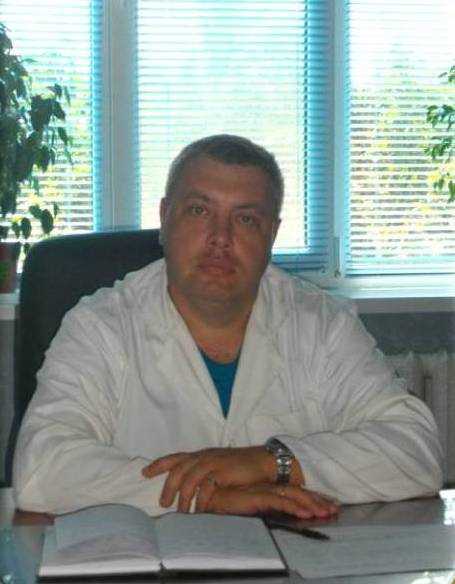 Коротун Володимир Миколайович, заступник директора з медичної частини, лікар загальної практики - сімейний лікар. У 1998 році  закінчив Національний медичний університет ім. О.О. Богомольця.У 2015 році підтвердив Вищу  категорію лікаря загальної практики – сімейної медицини.Станом  на 01.01.2018 рік має 21 рік лікарського                                         стажу.Робочий телефон 45-53-65,  кабінет № 601.Покуль Тетяна Степанівна, завідувач лікар загальної практики - сімейний лікар. У 1994 році  закінчила Івано-Франківську державну   медичну академію.У 2015 році отримала Вищу категорію лікаря загальної практики – сімейної медицини.Станом  на 01.01.2018 рік має 23 роки лікарського  стажу.Робочий телефон 45-53-65,  кабінет № 305. Мороз Олександр Васильович, лікар загальної практики - сімейний лікар. У 1986 році  закінчив Вінницький медичний інститут.У 2013 році отримав  Першу категорію лікаря загальної практики – сімейної медицини.Станом  на 01.01.2018 рік має 23 роки лікарського  стажу.Робочий телефон 45-53-65,  кабінет № 309. Ступак Людмила Олександрівна, лікар загальної практики - сімейний лікар. У 1982 році  закінчила Ужгородський медичний інститут.У 2015 році отримала Першу категорію лікаря загальної практики – сімейної медицини.Станом на 01.01.2018 рік має 34 роки лікарського  стажу.Робочий телефон 45-53-65,  кабінет № 309.Стеблина Валентина Петрівна, лікар загальної практики-сімейний лікар. У 1994 році  закінчила Івано-Франківський державний  медичний інститут.У 2015 році підтвердила Першу категорію лікаря загальної практики – сімейної медицини.Станом  на 01.01.2018 рік має 43 роки лікарського  стажу.Робочий телефон 45-53-65,  кабінет № 312.Кордова Алехос Юлія Олександрівна, лікар загальної практики - сімейний лікар. У 2015 році  закінчила  Харківський Національний  медичний університет. У 2017 році отримала сертифікат лікаря-спеціаліста загальної практики – сімейної медицини. (з 30.10.2017р. – перебуває в декретній відпустці).Станом  на 01.01.2018 рік має 2 роки лікарського                                           стажу.Робочий телефон 45-53-65,  кабінет № 312.Соболь Наталія Вікторівна, лікар загальної практики - сімейний лікар.У 2014 році закінчила Українську медичну стоматологічну академію м.Полтава.У 2016 році отримала сертифікат лікаря-спеціаліста загальної практики – сімейної медицини.Станом  на 01.01.2018 рік має 3 роки лікарського стажу.Робочий телефон 45-53-65, кабінет № 311.Компанієць Олександр Тарасович, лікар загальної практики - сімейний лікар.У 1985 році закінчив Українську медичну стоматологічну академію м. Полтава.У 2015 році отримав Першу категорію лікаря загальної практики – сімейної медицини.Станом на 01.01.2018 рік має 31 рік лікарського     стажу.Робочий телефон 45-53-65, кабінет № 311.Матвієнко Олена Антонівна, лікар загальної практики - сімейний лікар. У 1991 році  закінчила Донецький державний медичний інститут.У 2017 році отримала Вищу категорію лікаря загальної практики – сімейної медицини.Станом 01.01.2018 рік має 26 років лікарського     стажу.Робочий телефон 45-53-65,  кабінет № 308.Шерстюк Катерина Сергіївна, лікар-інтерн з загальної практики - сімейної медицини.У 2016 році  закінчила Львівський державний медичний університет.Проходить інтернатуру по 31.07.2018р. У 2018 році отримає сертифікат лікаря-спеціаліста загальної практики – сімейної медицини. Буде працювати лікарем загальної практики-сімейний лікарем з 01.08.2018р.Станом на 01.01.2018 рік має 1 рік лікарського стажу.Робочий телефон 45-53-65, кабінет № 308.Марченко Ельвіра Володимирівна, лікар загальної практики - сімейний лікар. У 1985 році  закінчила Ужгородський медичний інститут.У 2016 році отримала сертифікат лікаря-спеціаліста загальної практики – сімейної медицини.Станом на 01.01.2018 рік має 31 років лікарського  стажу.Робочий телефон 45-53-65, кабінет № 307.КОМУНАЛЬНЕ НЕКОМЕРЦІЙНЕ ПІДПРИЄМСТВО "ДРУГИЙ ЧЕРКАСЬКИЙ МІСЬКИЙ ЦЕНТР ПЕРВИННОЇ МЕДИКО-САНІТАРНОЇ ДОПОМОГИ"18005, м. Черкаси, вул. В’ячеслава Чорновола,1, телефон 31-22-68 факс (0472)31-37-54E-mail: centr2pmsd@gmail.comГригоренко Валерій Олексійович, завідувач відділення загальної практики – сімейної медицини № 1.У 1975році закінчив Одеський медичний інститут.У 2015 році отримав Першу кваліфікаційну категорію з загальної практики – сімейної медицини.Станом на 01.01.2018 рік має 42 років лікарського стажу.Робочий телефон31-29-34, кабінет № 214.Ставицька Наталія Григорівна, лікар загальної практики-сімейний лікар.У 1973році закінчила Донецький державний медичний інститут.У 2015 році отримала Першу кваліфікаційну категорію з загальної практики – сімейної медицини.Станом на 01.01.2018 рік має 43 років лікарського стажу.Робочий телефон- , кабінет № 203.Рибалко Маргарита Володимирівна, лікар загальної практики-сімейний лікар.У 1998році закінчила Вінницький національний медичний університет.У 2015 році підтвердила Першу кваліфікаційну категорію з загальної практики – сімейної медицини.Станом на 01.01.2018 рік має 20 років лікарського стажу.Робочий телефон- , кабінет № 215.Грєвцов Петро Васильович, лікар загальної практики-сімейний лікар.У 1988році закінчив Одеський медичний інститут.У 2016 році отримав сертифікат лікаря – спеціаліста з загальної практики – сімейної медицини.Станом на 01.01.2018 рік має 20 років лікарського стажу.Робочий телефон- , кабінет № 222.Савчук Тамара Миколаївна, лікар загальної практики-сімейний лікар.У 1978 році закінчила Одеський медичний інститут.У 2017 році підтвердила Першу кваліфікаційну категорію з загальної практики – сімейної медицини.Станом на 01.01.2018 рік має 39 років лікарського стажу.Робочий телефон 31-29-12 , кабінет № 215.Ніколаєва Ніна Никифорівна, лікар загальної практики-сімейний лікар.У 1978 році закінчила Донецький державний медичний інститут.У 2013 році отримала Вищу кваліфікаційну категорію з загальної практики – сімейної медицини.Станом на 01.01.2018 рік має 39 років лікарського стажу.Робочий телефон- 31-23-12, кабінет № 216.Ялисина Юлія Анатоліївна, лікар загальної практики-сімейний лікар.У 2015 році закінчила Дніпропетровську медичну академію Міністерства охорони здоров’я.У 2017 році отримала сертифікат лікаря – спеціаліста з загальної практики – сімейної медицини.Станом на 01.01.2018 рік має 2 роки лікарського стажу., кабінет № 216.Мальгін Володимир Федорович, лікар – терапевт дільничний.У 1968 році закінчив Свердловський  медичний інститут.У 2013 році підтвердив Першу кваліфікаційну категорію з терапії.Станом на 01.01.2018 рік має 42 років лікарського стажу.Робочий телефон - , кабінет № 205.Прокопенко Наталія Олександрівна, лікар загальної практики-сімейний лікар.У 1996 році закінчила Одеський медичний інститут.У 2017 році отримала сертифікат лікаря – спеціаліста з загальної практики – сімейної медицини.Станом на 01.01.2018 рік має 14 років лікарського стажу.Робочий телефон-, кабінет № 206.Запорожець Галина Максимівна, лікар загальної практики-сімейний лікар.У 1981році  закінчила Полтавський медичний стоматологічний інститут.У 2017 році підтвердила Першу кваліфікаційну категорію з загальної практики – сімейної медицини.Станом на 01.01.2018 рік має 39 років лікарського стажу.кабінет № 210.Рідченко Тетяна Іванівна, завідувач відділення загальної практики – сімейної медицини № 2.У 1978 році закінчила Одеський медичний інститут.У 2015 році підтвердила Вищу кваліфікаційну категорію з загальної практики – сімейної медицини.Станом  на 01.01.2018 рік має 38  років лікарського стажу.Робочий телефон 31-24-48, кабінет № 304.Атамась Володимир Федорович, лікар загальної практики-сімейний лікар.У 1983році закінчив Дніпропетровський державний медичний інститут.У 2017 році підтвердив Другу кваліфікаційну категорію з загальної практики – сімейної медицини.Станом на 01.01.2018 рік має 36 років лікарського стажу.Робочий телефон- , кабінет № 203.Ясенова Ніна Іванівна, лікар загальної практики-сімейний лікар.У 1979році  закінчила Львівський державний медичний інститут.У 2016 році підтвердила Першу кваліфікаційну категорію з загальної практики – сімейної медицини.Станом на 01.01.2018 рік має 38 років лікарського стажу.Робочий телефон- 31-25-24, кабінет №414Сорокін Віталій Іванович, лікар загальної практики-сімейний лікар.У 1997році закінчив Ужгородський державний університет.У 2017 році підтвердив Першу кваліфікаційну категорію з загальної практики – сімейної медицини.Станом на 01.01.2018 рік має 19 років лікарського стажу.Робочий телефон- 31-25-24, кабінет № 414.Максутова Наіла Миколаївна, лікар загальної практики-сімейний лікар.У 1991році закінчила Луганський державний медичний інститут.У 2013 році підтвердила Першу кваліфікаційну категорію з загальної практики – сімейної медицини.Станом на 01.01.2018 рік має 26 років лікарського стажу.Робочий телефон-, кабінет № 202.Співаковська Алла Анатоліївна, завідувач  відділення загальної практики – сімейної медицини № 3.У 1980 році закінчила Саратовський медичний інститут.У 2015 році отримала сертифікат – лікаря спеціаліста з загальної практики – сімейної медицини.Станом на 01.01.2018 рік має 39 років лікарського стажу.Робочий телефон - 31-29-30, кабінет № 229.Бузиновська Анна Сергіївна, лікар загальної практики-сімейний лікар.У 2009році  закінчила Національний медичний університет ім. О.О. Богомольця.У 2016 році отримала сертифікат лікаря – спеціаліста з загальної практики – сімейної медицини.Станом на 01.01.2018 рік має 4 роки лікарського стажу.Робочий телефон-, кабінет № 205.Копотій Людмила Василівна, лікар загальної практики-сімейний лікар.У 1979 році закінчила Ужгородський державний університет.У 2013 році підтвердила Першу кваліфікаційну категорію з загальної практики – сімейної медицини.Станом на 01.01.2018 рік має 38 років лікарського стажу.Робочий телефон-, кабінет № 222.Разумкова Зінаїда Петрівна, лікар загальної практики-сімейний лікар.У 1978 році закінчила Петрозаводський медичний університет.У 2017 році підтвердила Першу кваліфікаційну категорію з загальної практики – сімейної медицини.Станом на 01.01.2018 рік має 39 років лікарського стажу.Робочий телефон-, кабінет № 207.Железнякова Тетяна Анатоліївна, лікар загальної практики-сімейний лікар.У 1975 році закінчила Тернопільський Державний медичний інститут.У 2017 році підтвердила Першу кваліфікаційну категорію з загальної практики – сімейної медицини.Станом на 01.01.2018 рік має 42 років лікарського стажу.Робочий телефон-, кабінет № 223Олексійчук Тетяна Василівна, лікар загальної практики-сімейний лікар.У 1976 році  закінчила Київський  медичний інститут.У 2013 році підтвердила Першу кваліфікаційну категорію з загальної практики – сімейної медицини.Станом на 01.01.2018 рік має 41 років лікарського стажу.Робочий телефон- , кабінет № 208.Сидоренко Людмила Юріївна, лікар загальної практики-сімейний лікар.У 2015році закінчила Національний  медичний університет ім. О.О. Богомольця.У 2017 році отримала сертифікат лікаря – спеціаліста з загальної практики – сімейної медицини.Станом на 01.01.2018 рік має 2 роки лікарського стажу.Робочий телефон-, кабінет № 202.Соловйова Наталія Дмитрівна, лікар загальної практики-сімейний лікар.У 1979 році закінчила Тернопільський медичний інститут.У 2015 році присвоєна Перша кваліфікаційна категорія з загальної практики – сімейної медицини.Станом на 01.01.2018 рік має 37 років лікарського стажу.Робочий телефон-, кабінет № 207Чепурна Валентина Григорівна, лікар-терапевт дільничний.У 1970 році закінчила Ростовський медичний інститут.У 2013 році підтвердила Другу кваліфікаційну категорію з терапії.Станом на 01.01.2018 рік має 54 роки лікарського стажу.Робочий телефон-, кабінет № 204.КОМУНАЛЬНЕ НЕКОМЕРЦІЙНЕ ПІДПРИЄМСТВО "ТРЕТІЙ ЧЕРКАСЬКИЙ МІСЬКИЙ ЦЕНТР ПЕРВИННОЇ МЕДИКО-САНІТАРНОЇ ДОПОМОГИ"вул.  Самійла Кішки, 210, м. Черкаси,  18028Телефон  64-81-88E-mail:  poliklinika3@i.ua   сайт:  wwwhttp://poliklinika3.com.ua/ Кириченко Світлана Георгіївна, завідувач відділення, лікар загальної практики-сімейний лікар. У 1978 році закінчила Івано-Франківський медичний інститут.У 2013 році підтвердила Першу категорію лікаря загальної практики - сімейної медицини. Станом на 01.01.2018 рік має 39 років лікарського  стажу.Робочий телефон 64-86-20,  кабінет № 329. Гудзюк Юлія Ігорівна, лікар загальної практики-сімейний лікар. У 2012 році  закінчила Національний медичний університет ім. О.О. Богомольця.У 2017 році отримала Другу категорію лікаря загальної практики - сімейної медицини.Станом  на 01.01.2018 рік має 5 років лікарського  стажу.Робочий телефон 64-86-20,  кабінет № 318. Заїка Ольга Григорівна,  лікар загальної практики-сімейний лікар. У 1977 році  закінчила Тернопільський медичний інститут.У 2012  році підтвердила Другу категорію лікаря загальної практики - сімейної медицини.Станом  на 01.01.2018 рік має 40 років лікарського  стажу.Робочий телефон 64-86-20,  кабінет № 327. Костріцька Алла Григорівна,  лікар загальної практики-сімейний лікар. У 1987 році  закінчила Полтавський медичний інститут.У 2013 році підтвердила Першу категорію лікаря загальної практики - сімейної медицини.Станом  на 01.01.2018 рік має 30 років лікарського  стажу.Робочий телефон 648282,  Амбулаторія –            вул.Самійла Кішки, 185/2. Липовець Галина Сергіївна,  лікар загальної практики-сімейний лікар. У 1977 році  закінчила Тернопільський медичний інститут.У 2015 році підтвердила Першу категорію лікаря загальної практики - сімейної медицини.Станом  на 01.01.2018 рік має 40 років лікарського  стажу.Робочий телефон 648282,  Амбулаторія – вул.Самійла Кішки, 185/2. Василега Ольга Віталіївна,  завідувач відділення, лікар загальної практики-сімейний лікар. У 1975 році закінчила Кемеровський медичний інститут.У 2015 році отримала Першу категорію лікаря загальної практики - сімейної медицини.Станом  на 01.01.2018 рік має 42 роки лікарського  стажу. Робочий телефон 64-21-80,  кабінет № 403. Третяк Ніна Володимирівна,  лікар загальної практики-сімейний лікар. У 1976 році закінчила Запорізький медичний інститут.У 2015 році отримала Другу категорію лікаря загальної практики - сімейної медицини.Станом  на 01.01.2018 рік має 41 рік лікарського  стажу.Робочий телефон 64-21-80,  кабінет № 402. Дьомкіна Тетяна Іванівна, лікар загальної практики-сімейний лікар. У 1987 році закінчила Актюбінський медичний інститут.У 2015 році отримала Першу категорію лікаря загальної практики - сімейної медицини.Станом  на 01.01.2018 рік має 30 років лікарського  стажу.Робочий телефон 64-21-80,  кабінет № 402. Матвійчук Тетяна Миколаївна, лікарзагальної практики-сімейний лікар.У 1986 році  закінчила Чернівецький державний медичний інститут.У 2017 році отримала Вищу категорію лікаря загальної практики - сімейної медицини.Станом  на 01.01.2018 рік має 31 рік лікарського  стажу.Робочий телефон 64-21-80,  кабінет № 313. Бортовик Лариса Аркадіївна, лікар загальної практики-сімейний лікар. У 1977 році закінчила Одеський медичний інститут.У 2015 році отримала Першу категорію лікаря загальної практики - сімейної медицини.Станом  на 01.01.2018 рік має 40 років лікарського  стажу.Робочий телефон 64-21-80,  кабінет № 230. Шкляр Валентина Федорівна, лікар загальної практики-сімейний лікар. У 1973 році закінчила Вінницький медичний інститут.У 2016 році підтвердила Першу категорію лікаря загальної практики - сімейної медицини.Станом  на 01.01.2018 рік має 44 роки лікарського  стажу.Робочий телефон 64-21-80,  кабінет № 332. Литвин Ніна Петрівна, лікар загальної практики-сімейний лікар. У 1984 році  закінчила Івано-Франківський медичний інститут.У 2016 році отримала Першу категорію лікаря загальної практики - сімейної медицини.Станом  на 01.01.2018 рік має 33 роки лікарського  стажу.Робочий телефон 64-21-80,  кабінет № 332. Бондаренко Вікторія Сергіївна, лікар загальної практики-сімейний лікар. У 2014 році закінчила Вінницький національний медичний університет.У 2016 році отримала Сертифікат лікаря спеціаліста з загальної практики-сімейної медицини.Станом  на 01.01.2018 рік має 3 роки лікарського  стажу.Робочий телефон 64-21-80,  кабінет № 402. Дмитрук Анна Геннадіївна, лікар загальної практики-сімейний лікар. У 2013 році закінчила Івано-Франківський національний медичний університет.У 2015 році отримала Сертифікат лікаря спеціаліста з загальної практики-сімейної медицини.Станом  на 01.01.2018 рік має 4 роки лікарського  стажу.Робочий телефон 64-21-80,  кабінет № 313. Криклива Таміла Василівна,  лікар загальної практики-сімейний лікар. У 1997 році закінчила Одеський державний медичний університет.У 2013 році отримала Першу категорію лікаря загальної практики - сімейної медицини.Станом  на 01.01.2018 рік має 20 років лікарського  стажу.Робочий телефон 64-21-80,  кабінет № 403. Осипенко Лариса Анатоліївна, завідувач відділення, лікар загальної практики-сімейний лікар. У 1983 році закінчила Дніпропетровський медичний інститут.У 2015 році отримала Першу категорію лікаря загальної практики - сімейної медицини.Станом  на 01.01.2018 рік має 34 роки лікарського  стажу.Робочий телефон 64-81-22,  кабінет № 223. Білоус Людмила Миколаївна,  лікар загальної практики-сімейний лікар. У 1996 році закінчила Вінницький державний медичний університет.У 2016 році отримала Другу категорію лікаря загальної практики - сімейної медицини.Станом  на 01.01.2018 рік має 21 рік лікарського  стажу.Робочий телефон 64-81-22,  кабінет № 226. Орлова Ольга Петрівна,  лікар загальної практики-сімейний лікар. У 1975 році закінчила Тернопільський державний медичний інститут.У 2015 році отримала Першу категорію лікаря загальної практики - сімейної медицини.Станом  на 01.01.2018 рік має 42 роки лікарського  стажу.Робочий телефон 64-81-22,  кабінет № 224. Севастьянова Євгенія Вʼячеславівна, лікар загальної практики-сімейний лікар. У 2002 році закінчила Курський медичний інститут.У 2015 році отримала Другу категорію лікаря загальної практики - сімейної медицини.Станом  на 01.01.2018 рік має 13 років лікарського  стажу.Робочий телефон 64-81-22,  кабінет № 222. Кочубей Тамара Василівна,  лікар загальної практики-сімейний лікар. У 1980 році закінчила Вінницький медичний інститут.У 2015 році отримала Першу категорію лікаря загальної практики - сімейної медицини.Станом  на 01.01.2018 рік має 37 років лікарського  стажу.Робочий телефон 64-81-22,  кабінет № 222. Очеретнюк Олена Іванівна,  лікар загальної практики-сімейний лікар. У 1983 році закінчила Вінницький медичний інститут.У 2016 році отримала сертифікат лікаря спеціаліста з загальної практики - сімейної медицини.У 2014 році отримала Вищу категорію лікаря-терапевта.Станом  на 01.01.2018 рік має 34 роки лікарського  стажу.		Робочий телефон 64-81-22,  кабінет № 224. Ларіонова Олена Павлівна, лікар загальної практики-сімейний лікар. У 1992 році закінчила Вінницький медичний інститут.У 2012 році отримала Другу категорію лікаря загальної практики - сімейної медицини.Станом  на 01.01.2018 рік має 25 років лікарського  стажу.Робочий телефон 64-81-22,  кабінет № 226. Горбик Лариса Віталіївна, заступник директора по медичній частині, лікар загальної практики-сімейний лікар. У 1994 році закінчила Кримський медичний інститут.У 2013 році отримала сертифікат лікаря спеціаліста з загальної практики - сімейної медицини.У 2017 році отримала Вищу категорію лікаря-кардіолога.Станом  на 01.01.2018 рік має 23 роки лікарського                               стажу.Робочий телефон 64-57-06,  кабінет № 401.КОМУНАЛЬНЕ НЕКОМЕРЦІЙНЕ ПІДПРИЄМСТВО "П’ЯТИЙ ЧЕРКАСЬКИЙ МІСЬКИЙ ЦЕНТР ПЕРВИННОЇ МЕДИКО-САНІТАРНОЇ ДОПОМОГИ"вул.  30 років Перемоги, 20, м. Черкаси,  18029Телефон  66-88-33E-mail: clinica5@medicine.ck.ua    сайт: http://clinica5.ck.ua/Бицюк Ніна Федорівна,  лікар загальної практики - сімейний лікар.У 1977 році  закінчила  Тернопільський  медичний університетУ 2016  році підтвердила  Першу категорію лікаря загальної практики – сімейної медицини.Станом  на 01.01.2018 рік має 38 років лікарського  стажу.Робочий телефон - ,  кабінет №  211.Гайворонська Світлана Вікторівна, лікар загальної практики - сімейний лікар.У  2003 році  закінчила  Дніпропетровський Національний університет.У 2016  році підтвердила  Першу категорію лікаря загальної практики – сімейної медицини.Станом  на 01.01.2018 рік має 14 років лікарського  стажу.Робочий телефон  - , кабінет №  208.Гричаненко Тетяна Іванівна, лікар загальної практики - сімейний лікар. У 1979 році  закінчила  І-й Московський медичний інститут.У 2013 році підтвердила  Вищу категорію лікаря загальної практики – сімейної медицини.Станом  на 01.01.2018 рік має 38 років лікарського  стажу.Робочий телефон  31-93-56,  кабінет № 202. Диранова Любов Павлівна, лікар загальної практики - сімейний лікар. У 1981 році  закінчила Тернопільський медичний інститут.У 2016 році підтвердила Першу  категорію лікаря загальної практики – сімейної медицини.Станом  на 01.01.2018 рік має 36  років лікарського  стажу.Робочий телефон  - ,  кабінет №  204.Дибенко Анатолій Петрович, лікар загальної практики - сімейний лікар. У 1987 році  закінчив  Київський медичний інститут.У 2017  році підтвердив Першу категорію лікаря загальної практики – сімейної медицини.Станом  на 01.01.2018 рік має 30 років лікарського  стажу.Робочий телефон  -,  кабінет № 205. Димич Олена Ігорівна, лікар загальної практики - сімейний лікар. У 1999 році  закінчила  Одеський державний медичний університет.У 2016  році отримала  Вищу категорію лікаря загальної практики – сімейної медицини.Станом на 01.01.2018 рік має 17 років лікарського  стажу.Робочий телефон  - ,  кабінет №  206.Касян Анастасія Сергіївна, лікар загальної практики - сімейний лікар. У 2011 році  закінчила Харківський Національний медичний університет.У 2013  році отримала  сертифікат лікаря-спеціаліста загальної практики - сімейної медицини.Станом на 01.01.2018 рік має 6 років лікарського  стажу.		Робочий телефон -,  кабінет № 211.Касаткіна Інга Іванівна, лікар загальної практики - сімейний лікар. У 1978 році  закінчила  Кримський медичний інститут.У 2017 році підтвердила Вищу категорію лікаря загальної практики – сімейної медицини.Станом на 01.01.2018 рік має 38 років лікарського  стажу.Робочий телефон  - ,  кабінет № 229.Каунова Світлана Євгенівна, лікар загальної практики - сімейний лікар. У 1982 році  закінчила  Дніпропетровський медичний інститут.У 2017 році підтвердила Першу категорію лікаря загальної практики – сімейної медицини.Станом на 01.01.2018 рік має 30 років лікарського  стажу.Робочий телефон -,  кабінет № 205.Орленко Олег Миколайович, лікар загальної практики - сімейний лікар. У1993році  закінчив  Луганський медичний інститут.У 2016 році отримав Другу категорію лікаря загальної практики – сімейної медицини. Станом на 01.01.2018 рік має 14 років лікарського  стажу.Робочий телефон - ,  кабінет № 209.Осауленко Микола Андрійович, лікар загальної практики - сімейний лікар. У 1976 році  закінчив  Дніпропетровський медичний інститут.У 2015  році підтвердив Першу категорію лікаря загальної практики – сімейної медицини.Станом  на 01.01.2018 рік має 41 рік лікарського  стажу.Робочий телефон -,  кабінет № 204. Пирожок Світлана Григорівна, лікар загальної практики - сімейний лікар. У 1997 році  закінчила  Луганський державний університет.У 2017 році підтвердила  Вишу категорію лікаря загальної практики – сімейної медицини.Станом на 01.01.2018 рік має 20 років лікарського  стажу.Робочий телефон -,  кабінет № 211.Петраш Наталія Миколаївна, лікар загальної практики - сімейний лікар. У 2014році  закінчив  Вінницький Національний медичний університет ім. Пирогова М.І.У 2016 році отримала сертифікат лікаря-спеціаліста загальної практики – сімейної медицини.Станом на 01.01.2018 рік має 3 роки лікарського  стажу.Робочий телефон -,  кабінет № 210.Паламарчук Людмила Миколаївна, лікар загальної практики - сімейний лікар. У 1981 році  закінчила Донецький медичний інститут.У 2013 році підтвердила Першу категорію лікаря загальної практики – сімейної медицини.Станом на 01.01.2018 рік має 35 років лікарського  стажу.Робочий телефон -,  кабінет № 34.Рюшина Тетяна Іванівна, лікар загальної практики - сімейний лікар.У 1987році  закінчила  Запорізький медичний інститут.У 2013 році підтвердила Вищу категорію лікаря загальної практики – сімейної медицини.Станом на 01.01.2018 рік має 30 років лікарського  стажу.Робочий телефон  31-93-57 ,  кабінет № 203.Румянцева Людмила Сергіївна, лікар загальної практики - сімейний лікар. У 2005 році  закінчила  Національний медичний університет ім. Богомольця.У 2017 році отримала Вищу категорію лікаря загальної практики – сімейної медицини.Станом на 01.01.2018 рік має 12 років лікарського стажу.Робочий телефон -,  кабінет № 206.Румянцев Олександр Петрович, лікар загальної практики - сімейний лікар. У 2000 році  закінчив  Одеський медичний інститут.У 2016 році підтвердив Вищу категорію лікаря загальної практики – сімейної медицини.Станом на 01.01.2018 рік має 17 років лікарського  стажу.Робочий телефон -,  кабінет № 210.Тищенко Анжела Володимирівна, лікар загальної практики - сімейний лікар. У 2015 році  закінчила  Запорізький державний медичний університет.У 2017 році отримала сертифікат лікаря-спеціаліста загальної практики – сімейної медицини.Станом на 01.01.2018 рік має 2 роки лікарського  стажу.Робочий телефон -,  кабінет № 228.Тесленко Сергій Олександрович, лікар загальної практики - сімейний лікар. У 2004 році  закінчив  Національний медичний університет ім. Богомольця.У 2016 році підтвердив Першу категорію лікаря загальної практики – сімейної медицини.Станом на 01.01.2018 рік має 13 років лікарського  стажу.Робочий телефон -,  кабінет № 207.Чаур Тетяна Анатоліївна, лікар загальної практики - сімейний лікар. У 1989 році  закінчила  Новосибірський медичний інститут.У 2014 році підтвердила Вищу категорію лікаря загальної практики – сімейної медицини.Станом на 01.01.2018 рік має 28 років лікарського  стажу.Робочий телефон -,  кабінет № 209.                                      КОМУНАЛЬНИЙ ЗАКЛАД "ЧЕРКАСЬКА МІСЬКА ДИТЯЧА ЛІКАРНЯ ЧЕРКАСЬКОЇ МІСЬКОЇ РАДИ"18029  м. Черкаси вул. Олени Теліги, 4;тел. 66-44-07, тел. - факс  66-44-07E-mail: golia.ck03@gmail.comОфіційний сайт: http://chdml.at.ua/Макарицька Людмила Петрівна, лікар-педіатр дільничний дитячої поліклініки № 1.У 2012 році  закінчила Запорізький державний медичний університет.У 2014 році отримала категорію лікаря-спеціаліста з педіатрії.Станом  на 01.01.2018 рік має 5 років лікарського  стажу. На даний час знаходиться у відпустці по  догляду за дитиною до 3-х років.                  Робочий телефон 45-52-59, кабінет № 324.Вітряк Наталія Петрівна, лікар-педіатр дільничний дитячої поліклініки № 1.У 1981 році  закінчила Київський медичний інститут.У 2013 році підтвердила Першу категорію лікаря з педіатрії.Станом  на 01.01.2018 рік має 36 років лікарського  стажу. Робочий телефон 45-52-59, кабінет №  309.Темченко Олена Ростиславівна, лікар-педіатр дільничний дитячої поліклініки № 1.У 1986 році  закінчила Вінницький медичний інститут.У 2017 році підтвердила Першу категорію з педіатрії.Станом  на 01.01.2018 рік має 31 рік лікарського  стажу. Робочий телефон 45-52-59, кабінет № 330.Коваль Лідія Василівна, лікар-педіатр дільничний дитячої поліклініки №1.У 1985 році  закінчила Одеський медичний інститут.У 2013 році підтвердила Першу категорію лікаря з педіатрії.Станом на 01.01.2018 рік має 32 роки лікарського  стажу. Робочий телефон 45-52-59, кабінет № 328.Цапенко Інна Іванівна, лікар-педіатр дільничний дитячої поліклініки №1.У 2015 році  закінчила Харківський Національний медичний університет.У 2017 році отримала сертифікат лікаря-спеціаліста    з педіатрії.Станом  на 01.01.2018 рік має 2 роки лікарського  стажу. Робочий телефон 45-52-59, кабінет № 311.Рубан Ніна Іванівна, лікар-педіатр дільничний дитячої поліклініки №1.У 1973 році  закінчила Київський медичний інститут.У 2017 році підтвердила Першу категорію лікаря з педіатрії.Станом  на 01.01.2018 рік має 44 роки лікарського  стажу. Робочий телефон 45-52-59, кабінет № 310.Хлобистіна Ольга Степанівна, лікар-педіатр дільничний дитячої поліклініки № 1.У 1999 році  закінчила Харківський державний медичний університет.У 2017 році підтвердила Першу категорію лікаря з педіатрії.Станом  на 01.01.2018 рік має 18 років лікарського  стажу.Робочий телефон 45-52-59, кабінет №305.Усачова Наталія Павлівна, лікар-педіатр дільничний дитячої поліклінік № 1.У 2002 році  закінчила Київський Національний  медичний університет.У 2013 році отримала Другу категорію лікаря з педіатрії.Станом  на 01.01.2018 рік має 15 років лікарського  стажу.Робочий телефон 45-52-59, кабінет № 413.Швець Владислав Валерійович, лікар-педіатр дільничний дитячої поліклініки №1.У 2012 році  закінчив Одеський Національний медичний університет.У 2014 році отримав сертифікат лікаря-спеціаліста з педіатрії.Станом  на 01.01.2018 рік має 4 роки лікарського  стажу. Робочий телефон 45-52-59, кабінет № 420.Чебурахіна Лариса Василівна, лікар-педіатр дільничний дитячої поліклініки №1.У 1977 році  закінчила Одеський медичний інститут.У 2013 році підтвердила Першу категорію лікаря з педіатрії.Станом  на 01.01.2018 рік має 40 років лікарського  стажу. Робочий телефон 45-52-59, кабінет № 424.Слободинюк Валентина Олександрівна, лікар-педіатр дільничний дитячої поліклініки № 1.У 1976 році  закінчила Одеський медичний інститут.У 2012 році підтвердила Першу категорію лікаря з педіатрії.Станом  на 01.01.2018 рік має 41 рік лікарського  стажу.  Робочий телефон 45-52-59, кабінет № 417.Кукос Ніна Степанівна, лікар-педіатр дільничний дитячої поліклініки № 1.У 1986 році  закінчила Вінницький медичний інститут.У 2017 році підтвердила Першу категорію лікаря з педіатрії.Станом  на 01.01.2018 рік має 31 рік лікарського  стажу. Робочий телефон 45-52-59, кабінет № 418.Агапій Лариса Костянтинівна, лікар-педіатр дільничний дитячої поліклініки № 1.У 2014 році  закінчила Буковинський державний медичний університет.У 2016 році отримала сертифікат лікаря-спеціаліста з педіатрії.Станом  на 01.01.2018 рік має 2 роки лікарського  стажу. Робочий телефон 45-52-59, кабінет № 422.Чуприна Вікторія Миколаївна, лікар-педіатр дільничний дитячої поліклініки № 2.У 1978 році  закінчила Дніпропетровський медичний інститут.У 2017 році підтвердила Першу категорію лікаря з педіатрії.Станом  на 01.01.2018 рік має 39 років лікарського  стажу.Робочий телефон 71-45-75, кабінет № 21Яцик Євгенія Олександрівна, лікар-педіатр дільничний дитячої поліклініки № 2.У 1963 році закінчила Одеський медичний інститут.У 2013 році підтвердила Другу категорію лікаря з педіатрії.Станом  на 01.01.2018 рік має 54 роки лікарського  стажу.Робочий телефон 71-45-75, кабінет № 4.Шевченко Ольга Миколаївна, лікар-педіатр дільничний дитячої поліклініки № 2.У 1984 році  закінчила Чернівецький медичний інститут.У 2013 році підтвердила Другу категорію лікаря з педіатрії.Станом  на 01.01.2018 рік має 33 роки лікарського  стажу.Робочий телефон 71-45-75, кабінет №  4.Лущан Олександр Петрович, лікар-педіатр дільничний дитячої поліклініки № 2.У 1989 році  закінчив Вінницький медичний інститут.У 2015 році підтвердив Першу категорію лікаря з педіатрії.Станом  на 01.01.2018 рік має 28 років лікарського  стажу.Робочий телефон 71-45-75, кабінет № 27. Руденко Валентина Борисівна, лікар-педіатр дільничний дитячої поліклініки № 2.У 1978 році  закінчила Київський медичний інститут.У 2013 році підтвердила Першу категорію лікаря з педіатрії.Станом  на 01.01.2018 рік має 39 років лікарського  стажу.Робочий телефон 71-45-75, кабінет № 27. Стеценко Наталія Іванівна, лікар-педіатр дільничний дитячої поліклініки № 2.У 1977 році  закінчила Вінницький медичний інститут.У 2014 році підтвердила Другу категорію лікаря з педіатрії.Станом  на 01.01.2018 рік має 40 років лікарського  стажу.Робочий телефон 71-45-75, кабінет № 27.Кравцова Ольга Тимофіївна, лікар-педіатр дільничний дитячої поліклініки № 2.У 1979 році  закінчила Вінницький медичний інститут.У 2017 році підтвердила Першу лікаря з педіатрії.Станом  на 01.01.2018 рік має 38 років лікарського  стажу. Робочий телефон 71-45-75, кабінет № 9.Гордієнко Наталія Олександрівна, лікар-педіатр дільничний дитячої поліклініки № 2.У 2015 році  закінчила Запорізький Державний медичний університет.У 2017 році отримала сертифікат лікаря-спеціаліста з педіатрії.Станом  на 01.01.2018 рік має 2 роки лікарського  стажу.Робочий телефон 71-45-75, кабінет № 21.Подолянець Зорина Анатоліївна, лікар-педіатр дільничний дитячої поліклініки № 2.У 2012 році  закінчила Київський Національний медичний університет.Лікар-стажист з педіатрії.Станом  на 01.01.2018 рік має 5 років лікарського   стажу.Робочий телефон 71-45-75, кабінет № 23.Рачковська Світлана Григорівна, лікар-педіатр дільничний дитячої поліклініки № 3.У 1979 році  закінчила Київський медичний інститут.У 2017 році підтвердила Першу категорію лікаря з педіатрії.Станом  на 01.01.2018 рік має 38 років лікарського  стажу. Робочий телефон 66-64-32, кабінет № 316.Чередніченко Ольга Андріївна, лікар-педіатр дільничний дитячої поліклініки № 3.У 1979 році  закінчила Одеський медичний інститут.У 2016 році підтвердила Першу категорію лікаря з педіатрії.Станом  на 01.01.2018 рік має 38 років лікарського  стажу.Робочий телефон 66-64-32, кабінет № 324.Болванович Любов Миколаївна, лікар-педіатр дільничний дитячої поліклініки № 3.У 1993 році  закінчила Запорізький медичний інститут.У 2014 році підтвердила Першу категорію лікаря з педіатрії.Станом  на 01.01.2018 рік має 24 роки лікарського  стажу.Робочий телефон 66-64-32, кабінет № 320.Сліпаченко Інна Миколаївна , лікар-педіатр дільничний дитячої поліклініки № 3.У 2011 році  закінчила Національний Київський медичний університет.У 2013 році отримала сертифікат лікаря-спеціаліста з педіатрії.Станом  на 01.01.2018 рік має 6 років лікарського  стажу.Робочий телефон 66-64-32, кабінет № 316.Максименко Наталія Олександрівна, лікар-педіатр дільничний дитячої поліклініки № 3.У 2015 році  закінчила ВДНЗ України «Українська медична стоматологічна академія».У 2017 році отримала сертифікат лікаря-спеціаліста з педіатрії.Станом  на 01.01.2018 рік має 2 роки лікарського  стажу. Робочий телефон 66-64-32, кабінет № 323.Гільмутдінова Галина Григорівна, лікар-педіатр дільничний дитячої поліклініки № 3.У 1980 році  закінчила Середньоазіатський медичний інститут.У 2014 році підтвердила Першу категорію лікаря з педіатрії.Станом  на 01.01.2018 рік має 37 років лікарського  стажу.Робочий телефон 66-64-32, кабінет № 205.Грищенко Олена Михайлівна, лікар-педіатр дільничний дитячої поліклініки № 3.У 1997 році  закінчила Дніпропетровський медичний інститут.У 2017 році підтвердила Першу категорію лікаря з педіатрії.Станом  на 01.01.2018 рік має 20 років лікарського  стажу.Робочий телефон 66-64-32, кабінет № 201.Бененко Лариса Сергіївна, лікар-педіатр дільничний дитячої поліклініки № 3.У 1984 році  закінчила Вінницький медичний інститут.У 2013 році підтвердила Першу категорію лікаря з педіатрії.Станом на 01.01.2018 рік має 33 років лікарського стажу.Робочий телефон 66-64-32, кабінет № 203.Шаповалова Яна Броніславівна, лікар-педіатр дільничний дитячої поліклініки № 3.У 2010 році  закінчила ВДНЗ України «Українська медична стоматологічна академія».У 2017 році отримала Другу категорію лікаря з педіатрії.Станом  на 01.01.2018 рік має 7 років лікарського  стажу.Робочий телефон 66-64-32, кабінет № 204.Сорокіна Олена Андріївна,  лікар-педіатр дільничний дитячої поліклініки № 3.У 1969 році  закінчила Горьківський медичний інститут.У 2014 році підтвердила Другу категорію лікаря з педіатрії.Станом на 01.01.2018 рік має 48 років лікарського  стажу.Робочий телефон 66-64-32кабінет № 204.Колісніченко Світлана Миколаївна, лікар-педіатр дільничний дитячої поліклініки № 3.У 1999 році  закінчила Одеський медичний університет.У 2013 році підтвердила Першу категорію лікаря з педіатрії.Станом  на 01.01.2018 рік має 18 років лікарського  стажу.Робочий телефон 66-64-32(в п-ці №3), кабінет № 205.Юшіна Ольга Сергіївна, лікар-педіатр дільничний дитячої поліклініки № 3.У 2013 році  закінчила ВДНЗ України «Українська медична стоматологічна академія».У 2015 році отримала сертифікат лікаря-спеціаліста з педіатрії.Станом  на 01.01.2018 рік має 4 років лікарського  стажу.Робочий телефон 66-64-32, кабінет № 203.Михновська Ніна Іванівна, завідувач педіатричним дільничним відділенням, лікар-педіатр дільничний дитячої поліклініки № 3.У 1981 році закінчила Київський медичний інститут.У 2016 році підтвердила Вищу категорію лікаря з педіатрії.Станом  на 01.01.2018 рік має 38 роки лікарського     стажу.Робочий телефон 66-64-32, кабінет № 322.Танцюра Людмила Василівна, завідувач педіатричним дільничним відділенням, лікар-педіатр дільничний дитячої поліклініки № 3.У 1985 році закінчила Київський медичний інститут.У 2016 році підтвердила Вищу категорію лікаря з педіатрії.Станом  на 01.01.2018 рік має 32 роки лікарського  стажу.Робочий телефон 66-64-32, кабінет № 222.Калашник Ніна Михайлівна, завідувач педіатричним дільничним відділенням, лікар-педіатр дільничний дитячої поліклініки № 1.У 1984 році  закінчила Харківський медичний інститут.У 2014 році підтвердила Вищу категорію лікаря з педіатрії.Станом  на 01.01.2018 рік має 32 роки лікарського  стажу.Робочий телефон 45-52-59, кабінет № 424.Подорога Людмила Миколаївна, завідувач педіатричним дільничним відділенням, лікар – педіатр дільничний дитячої поліклініки № 1.У 1983 році  закінчила Харківський медичний інститут.У 2015 році підтвердила Вищу категорію лікаря з педіатрії.Станом  на 01.01.2018 рік має 34 роки лікарського стажу.Робочий телефон 45-52-59, кабінет № 308.Широкопояс Ніна Іванівна, завідувач педіатричним дільничним відділенням, лікар-педіатр дільничний дитячої поліклініки № 2.У 1981 році закінчила Київський медичний інститут.У 2016 році підтвердила Першу категорію лікаря з педіатрії.Станом на 01.01.2018 рік має 36 роки лікарського стажу.Робочий телефон 71-45-75, кабінет № 27.Нагаранська Тетяна Георгіївна, завідувач педіатричним дільничним відділенням, лікар – педіатр дільничний дитячої поліклініки № 2.У 1976 році  закінчила Одеський медичний інститут.У 2013 році підтвердила Першу категорію лікаря з педіатрії.Станом  на 01.01.2018 рік має 40 роки лікарського стажу.Робочий телефон 71-45-75, кабінет № 28.Білецька Олена Дмитрівна, завідувач                  дитячої  поліклініки № 1, лікар – педіатр дільничний.У 1994 році закінчила Дніпропетровськиймедичний інститут.У 2015 році отримала Вищу категорії лікаря з педіатрії.Станом  на 01.01.2018 рік має 34 роки лікарського                                                                                          стажу.Робочий телефон 45-52-59, кабінет № 226Дашковська Катерина Михайлівна, лікар – педіатр дільничний дитячої поліклініки № 1.У 1981 році закінчила Київський  медичний інститут.У 2016 році отримала сертифікат - лікаря   спеціаліста з  педіатрії.Станом  на 01.01.2018 рік має 43 роки лікарського  стажу.Робочий телефон 45-52-59, кабінет № 207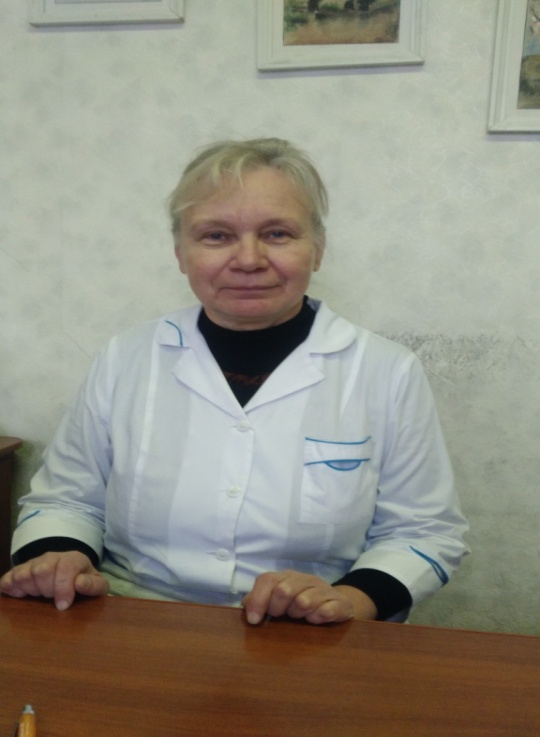 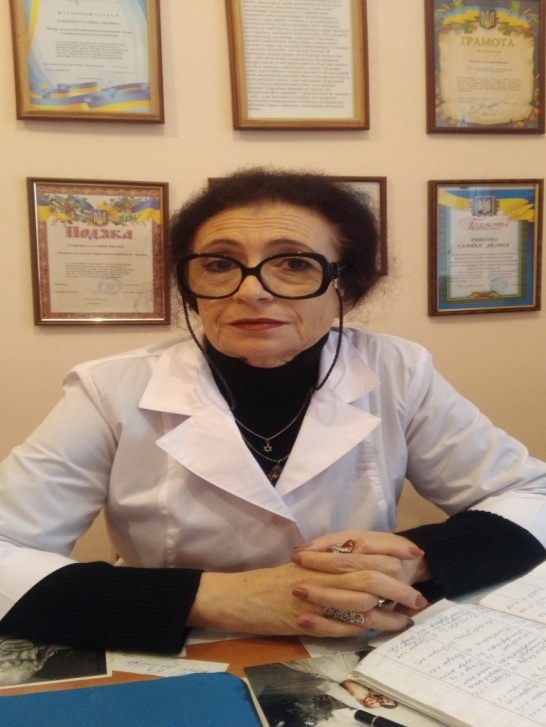 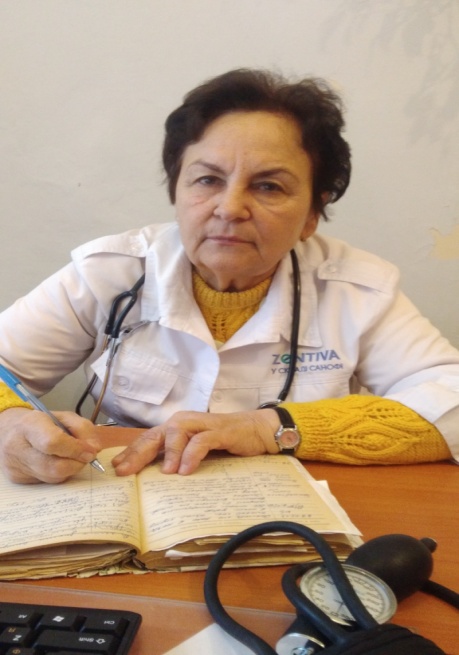 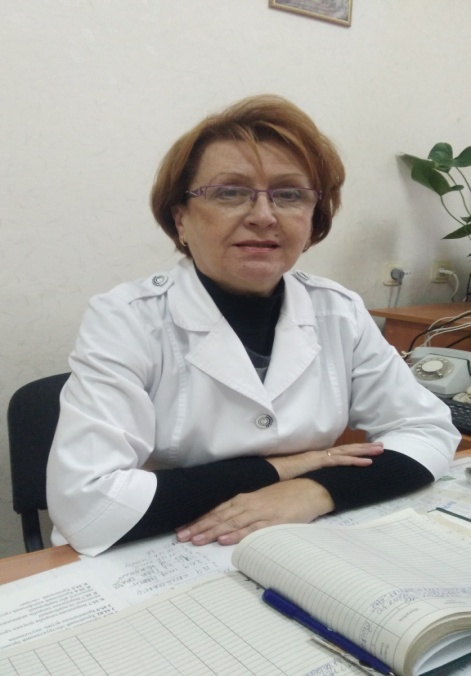 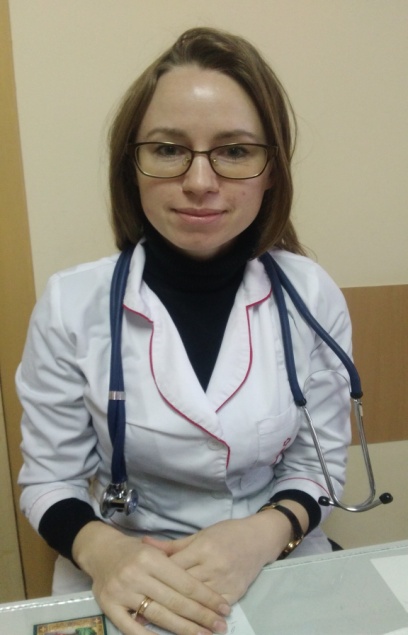 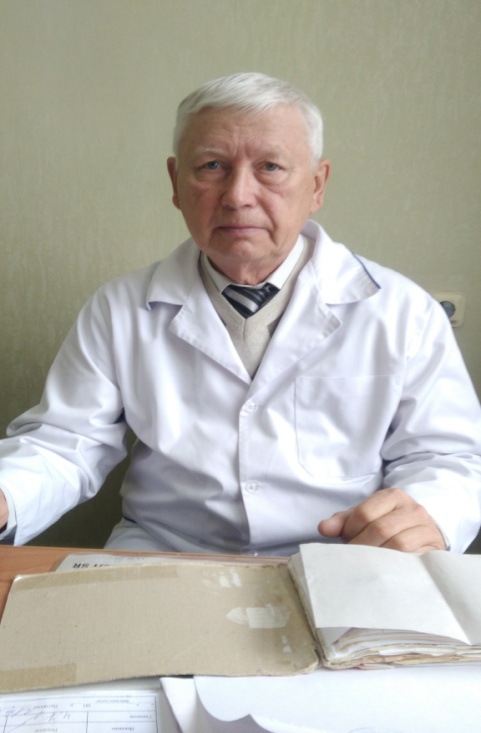 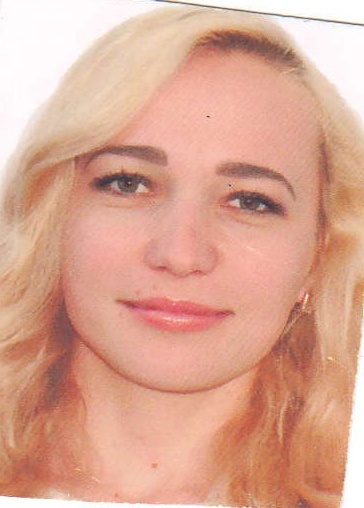 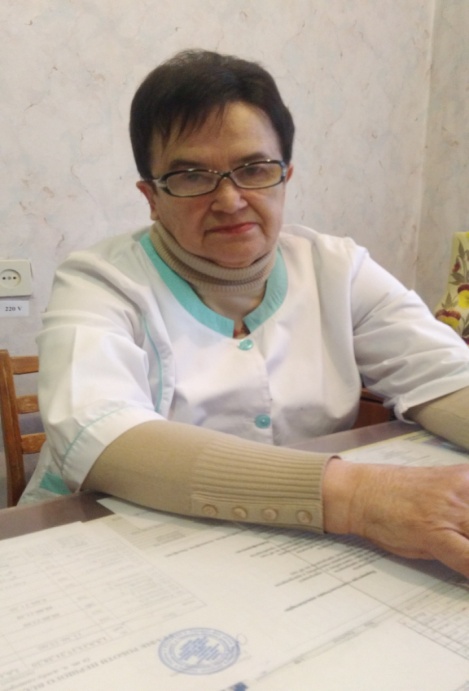 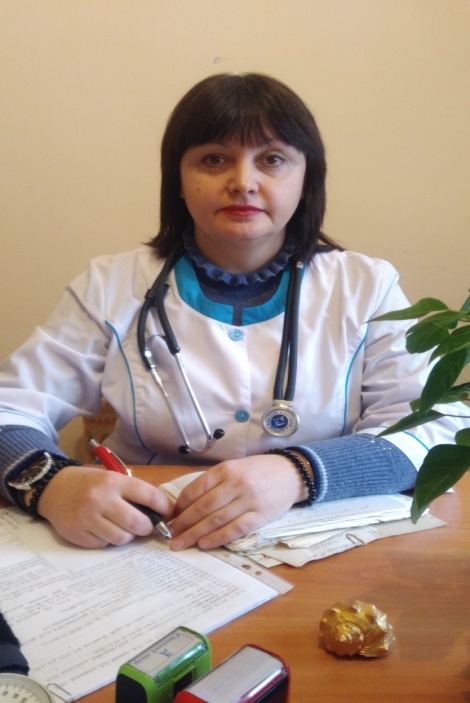 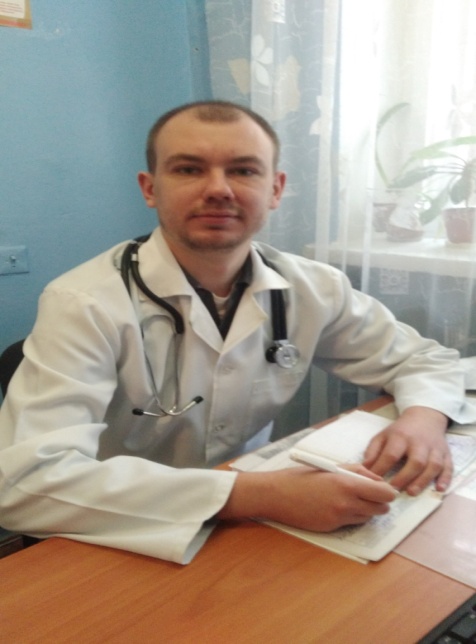 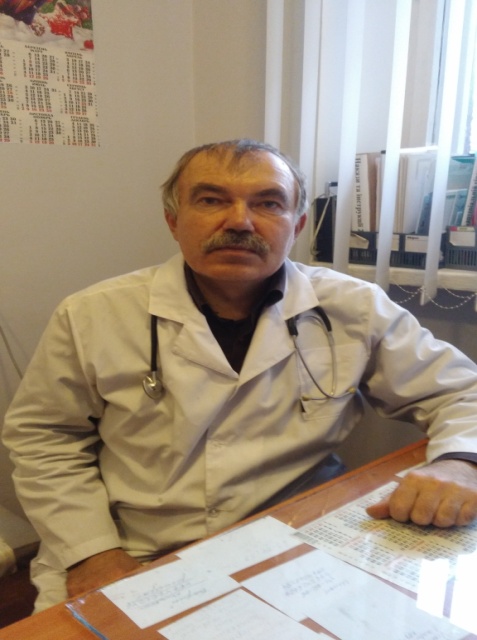 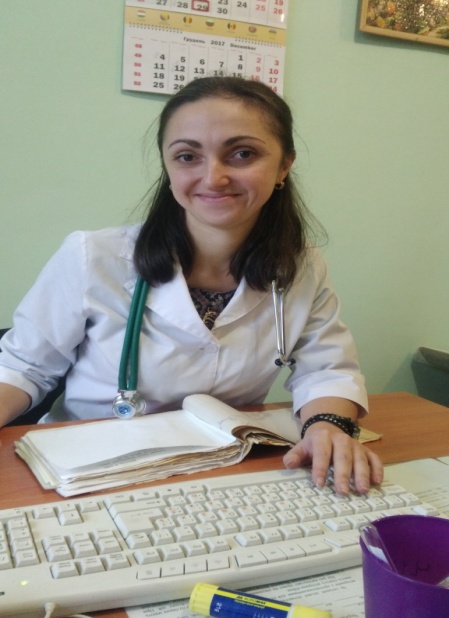 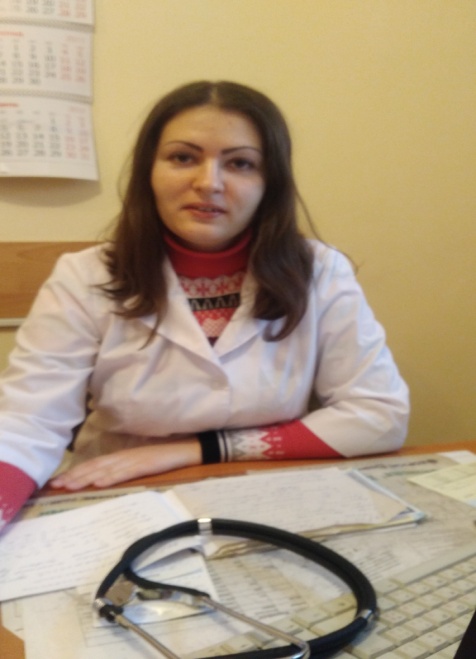 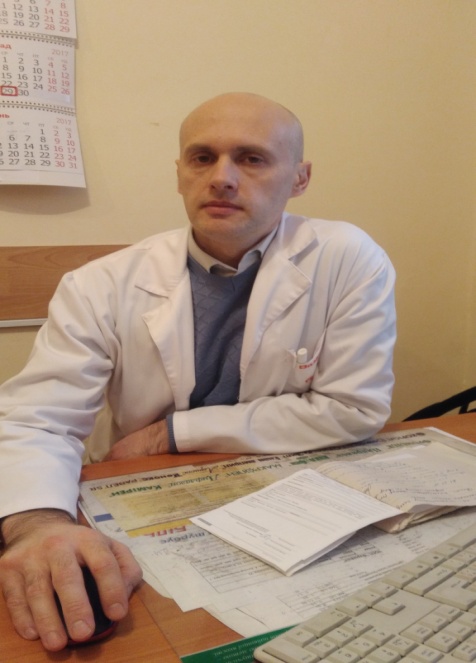 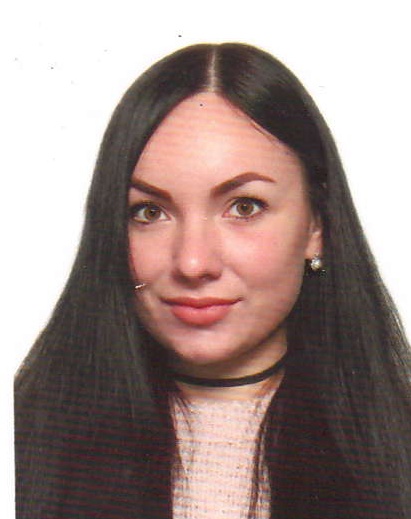 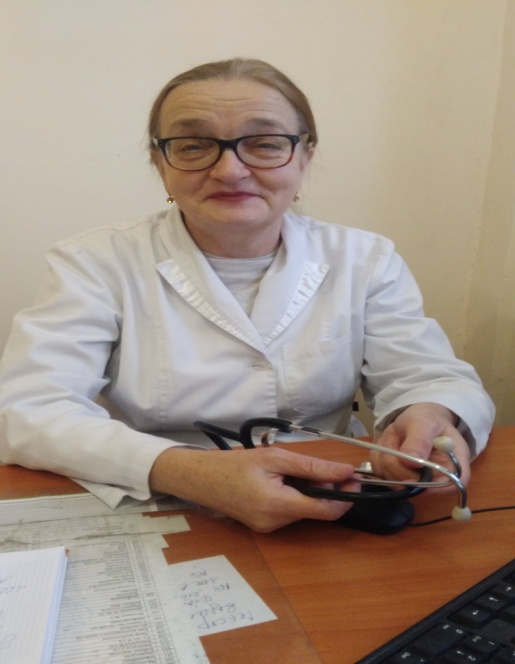 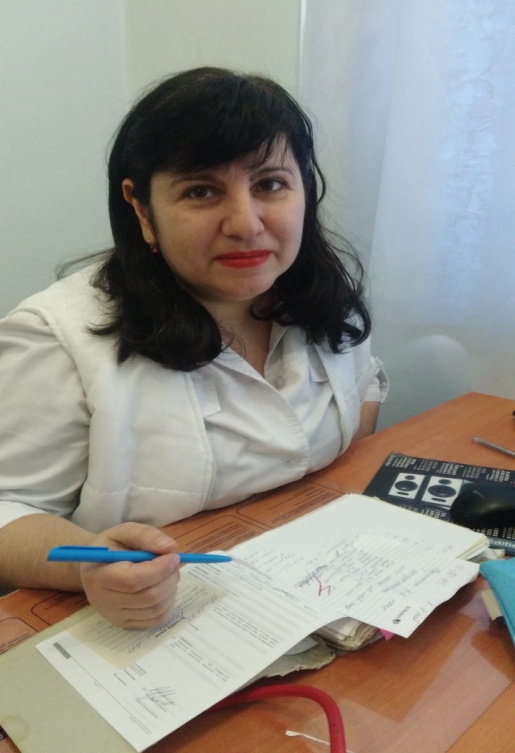 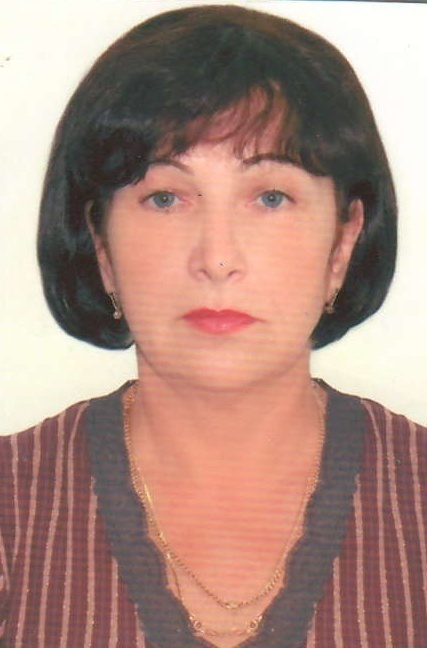 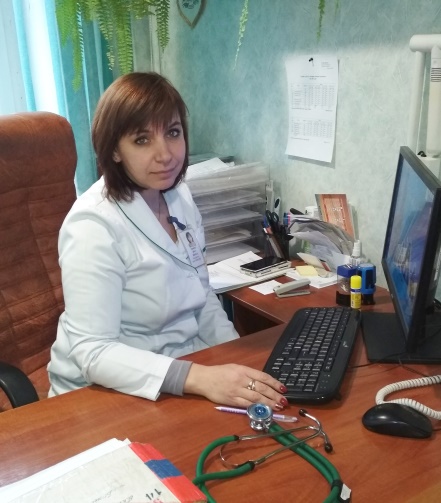 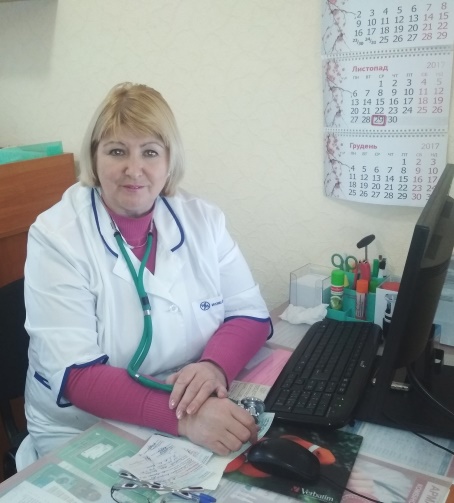 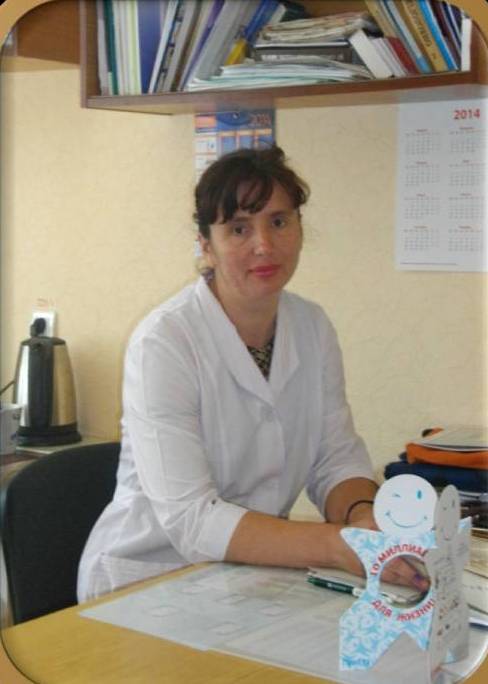 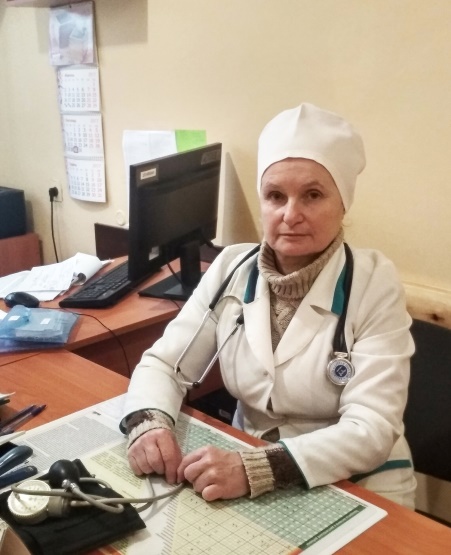 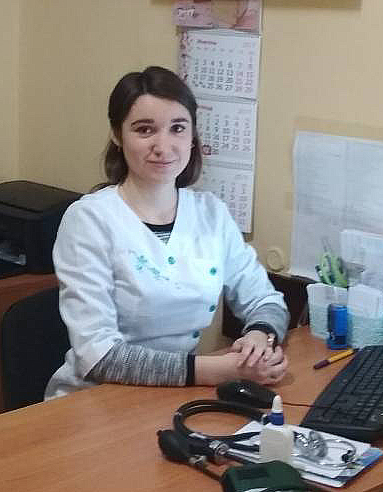 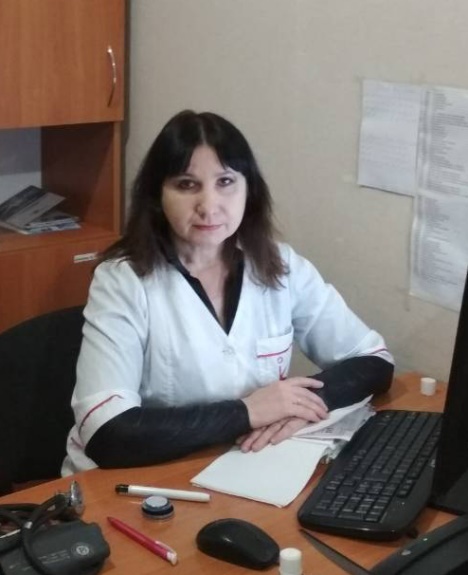 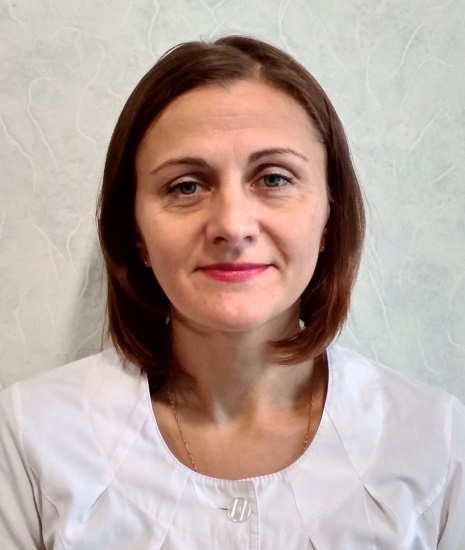 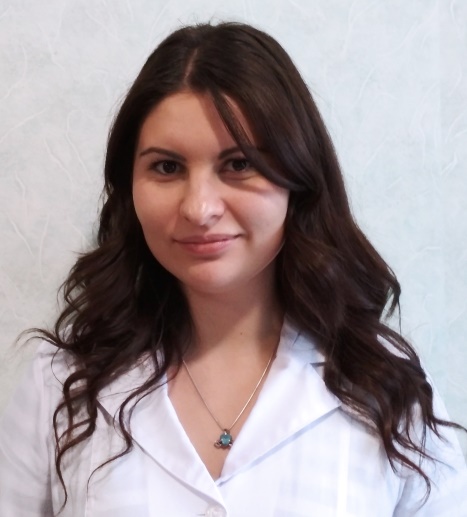 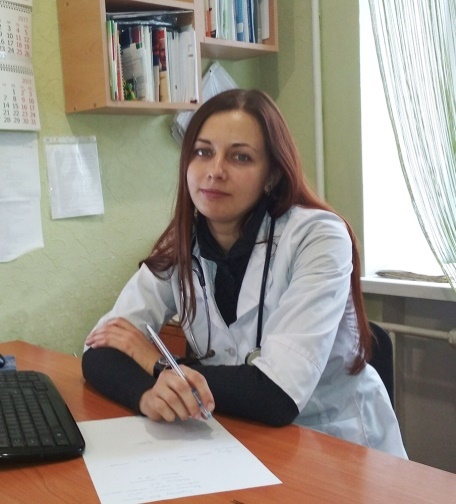 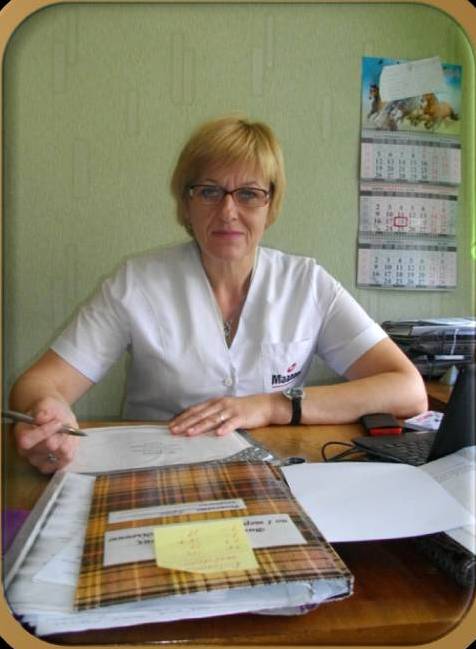 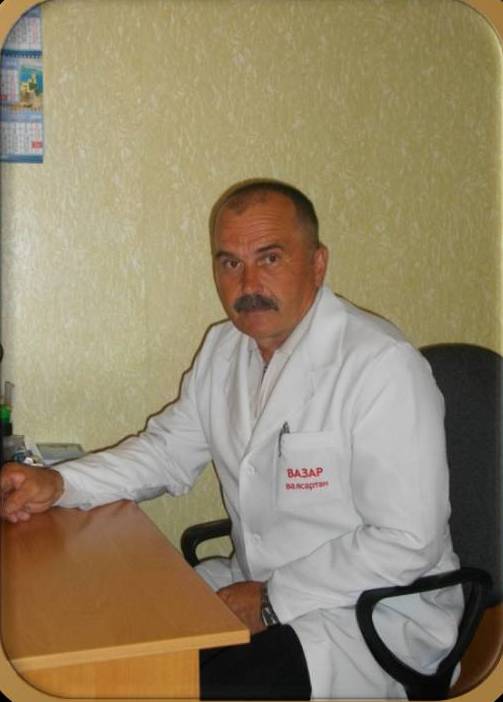 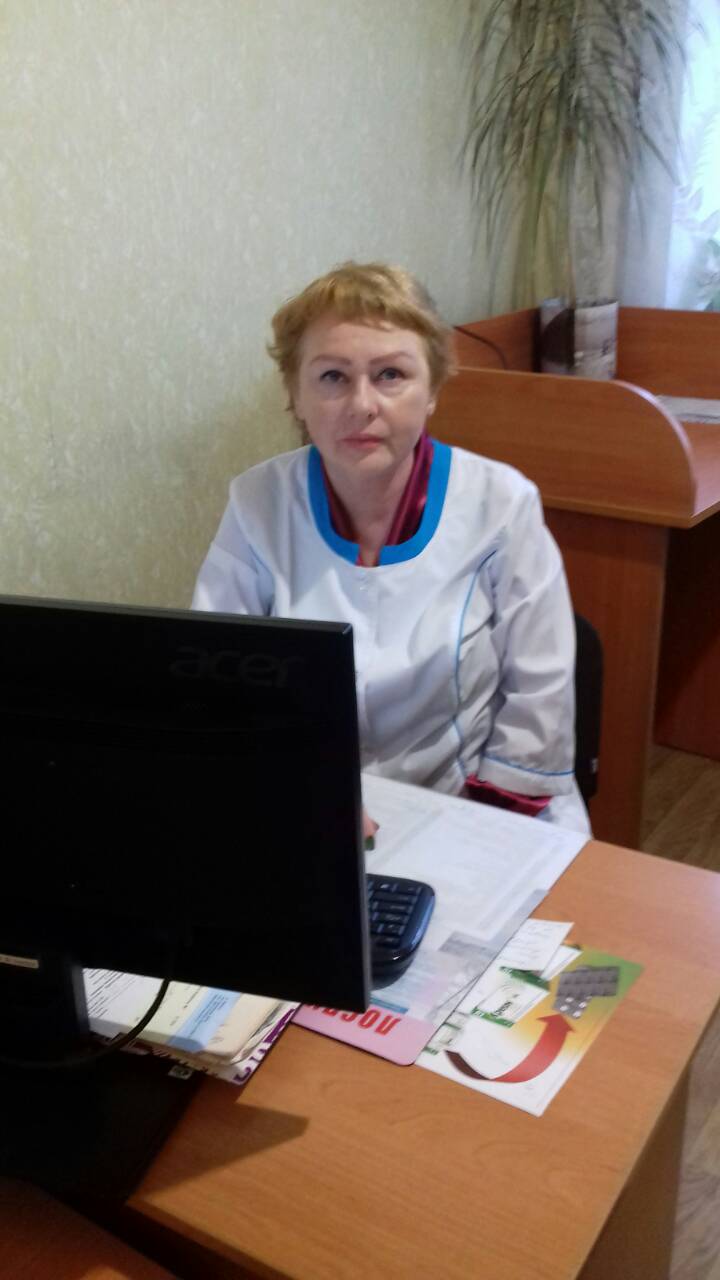 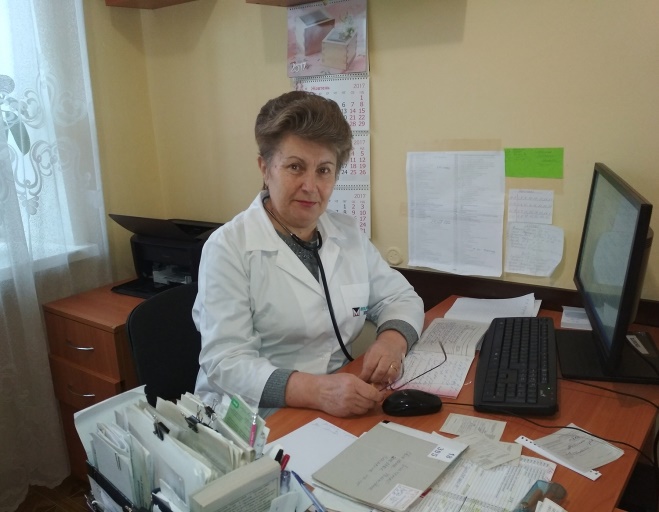 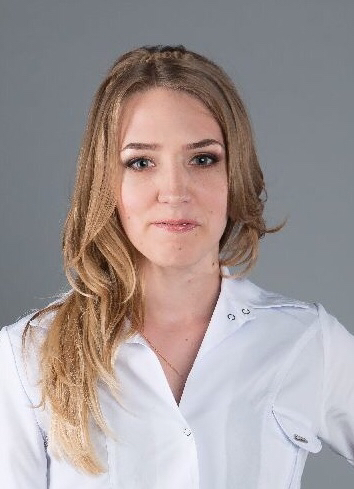 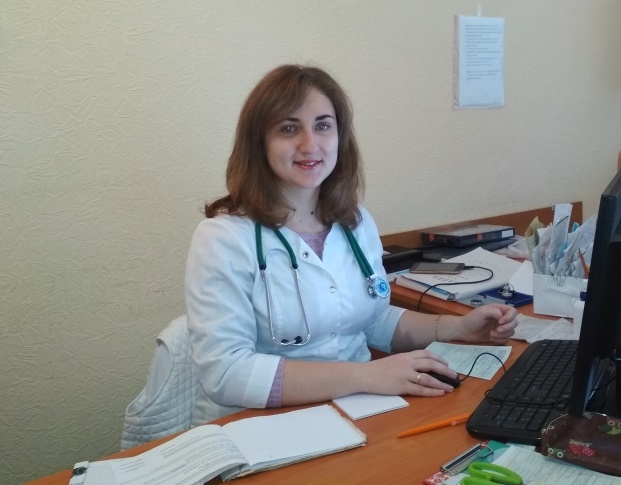 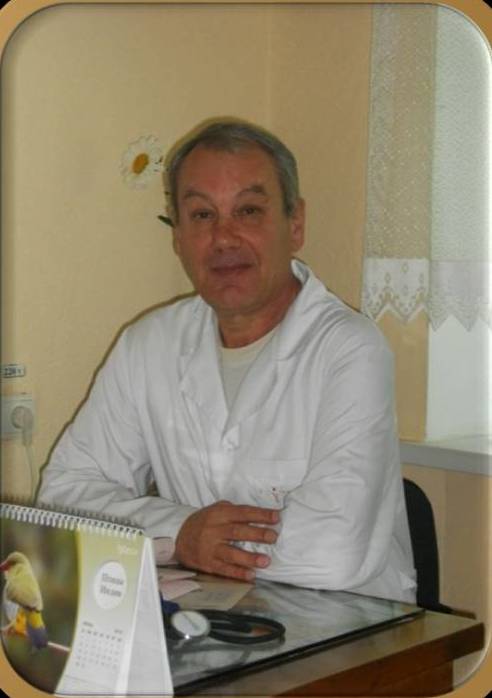 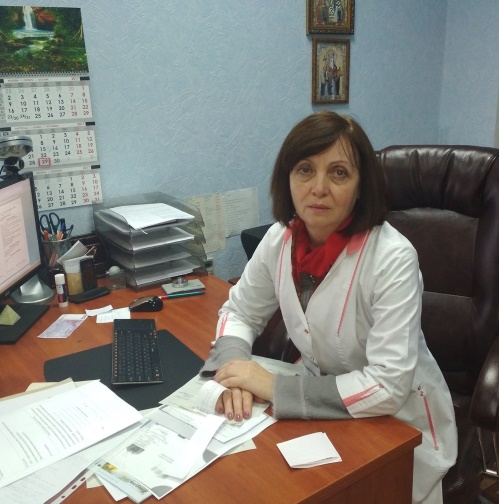 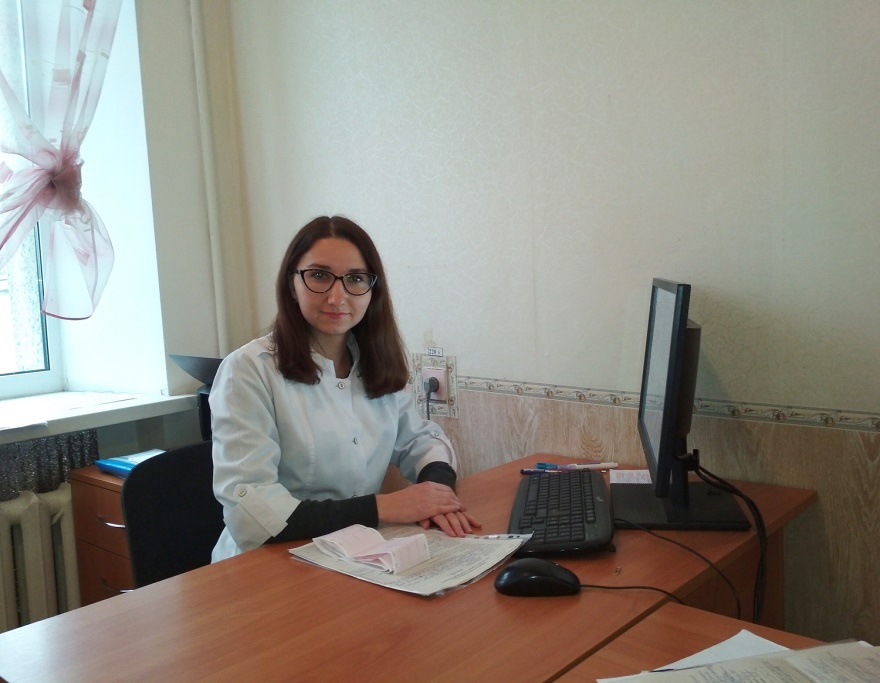 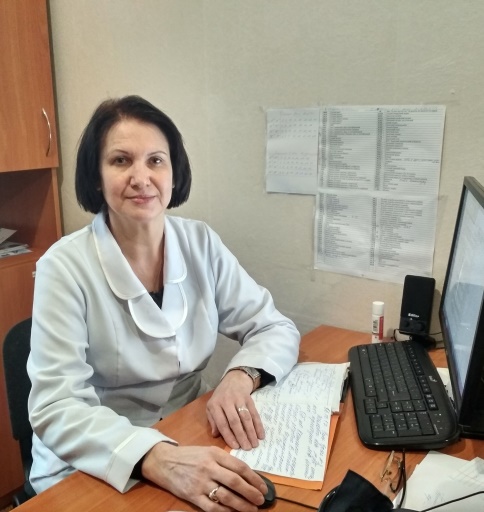 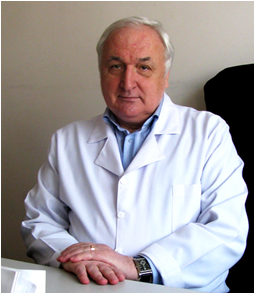 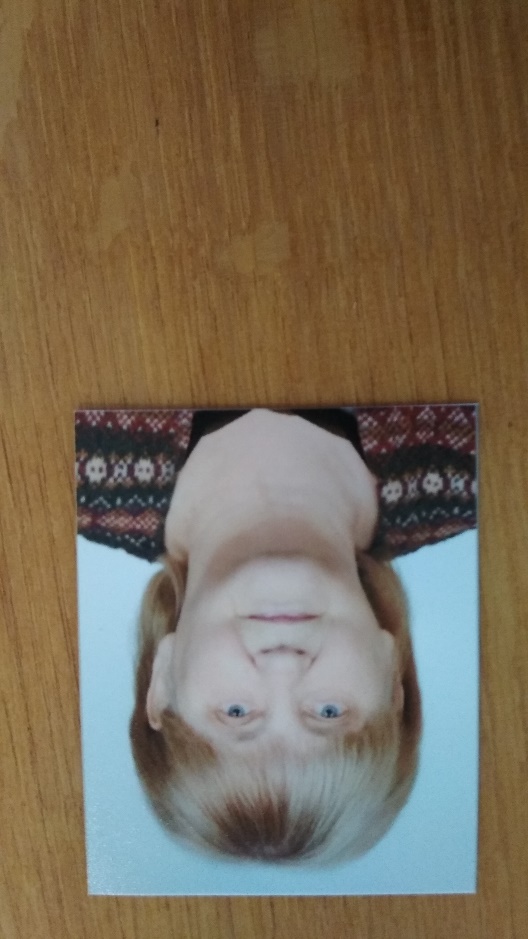 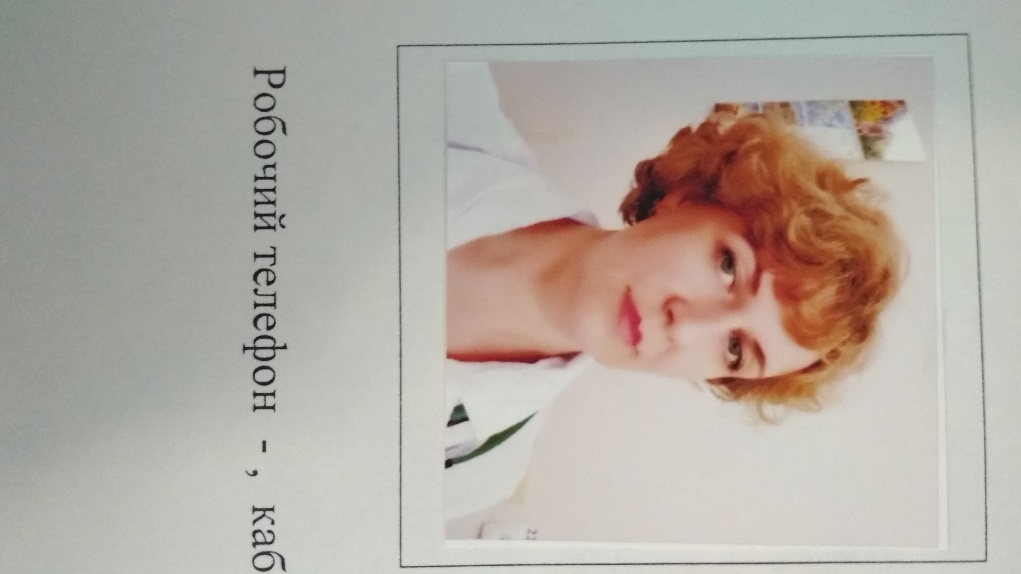 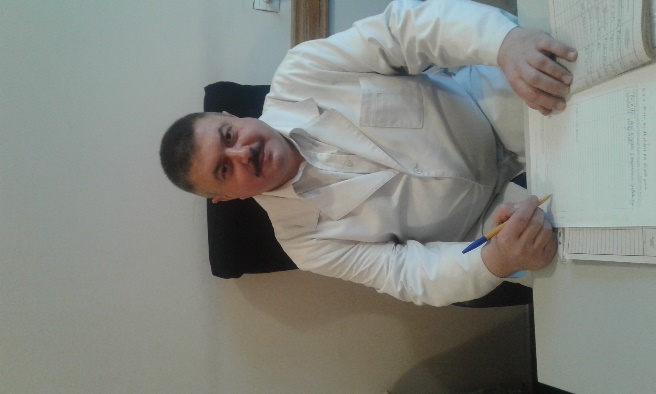 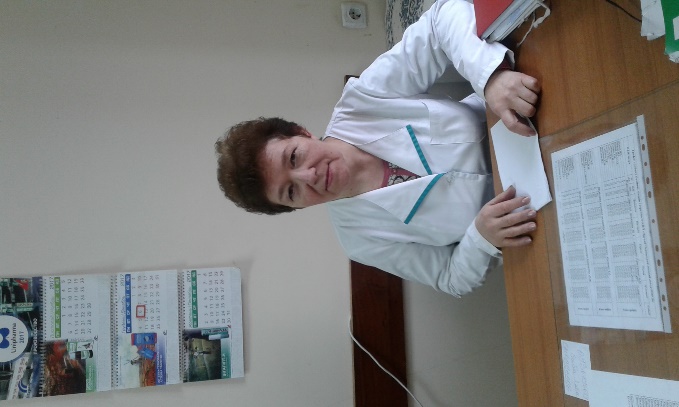 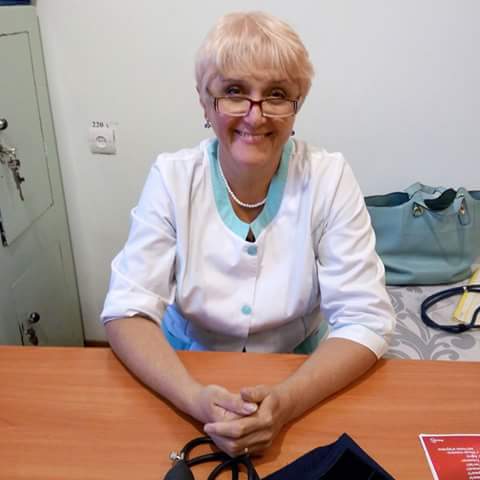 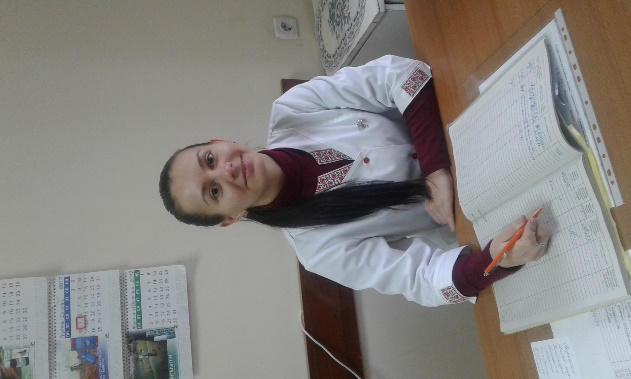 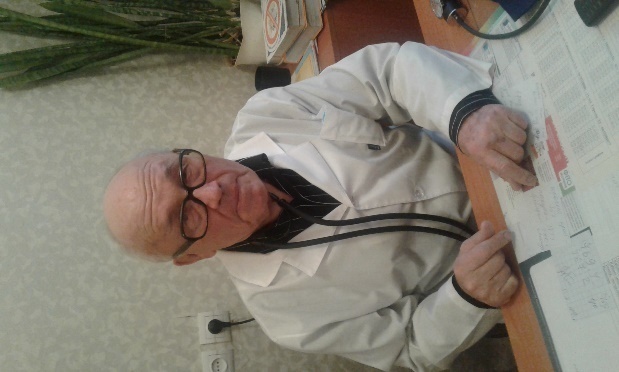 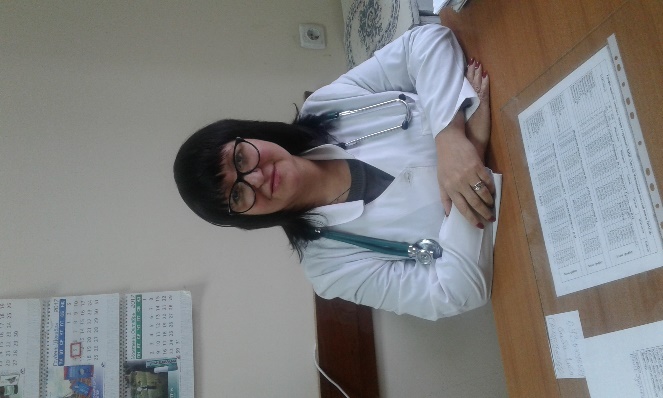 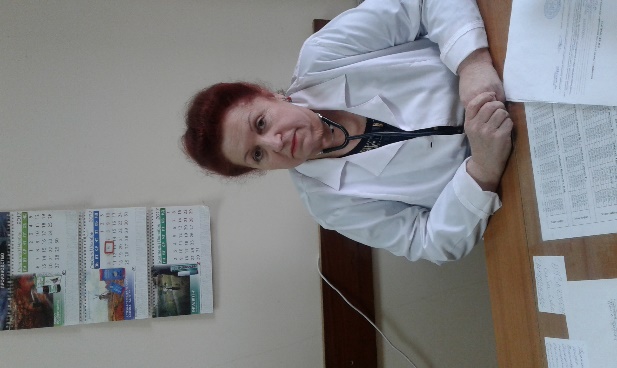 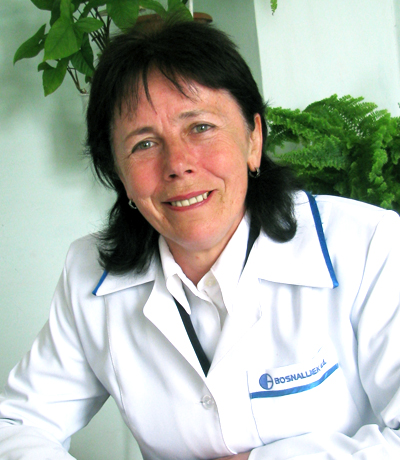 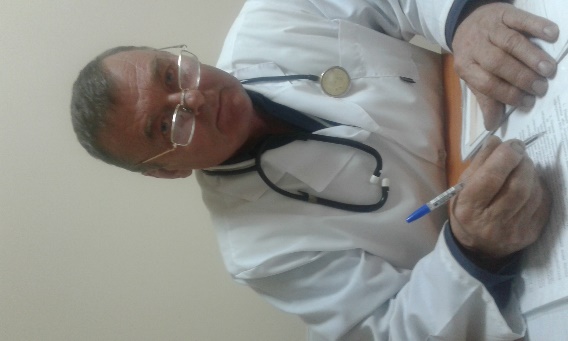 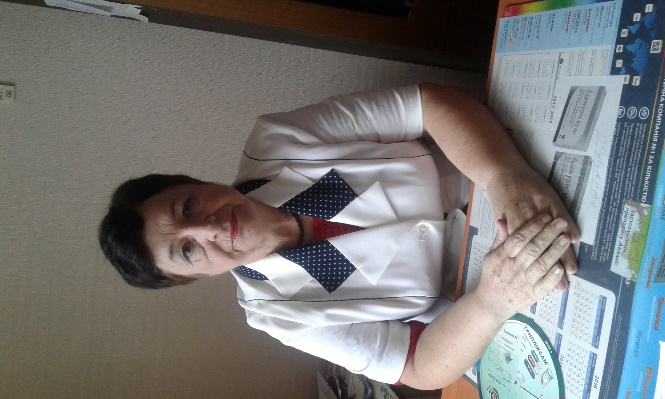 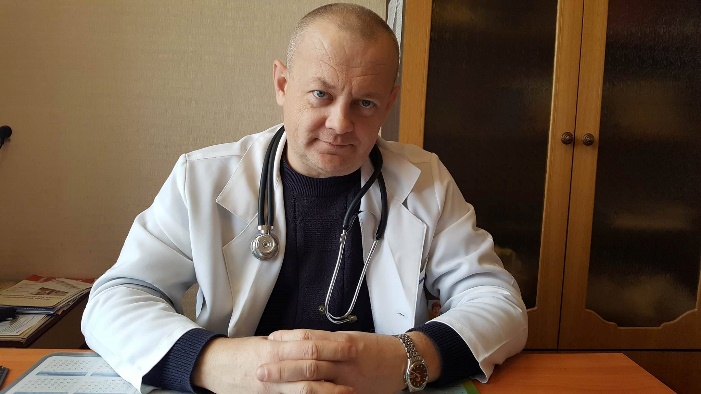 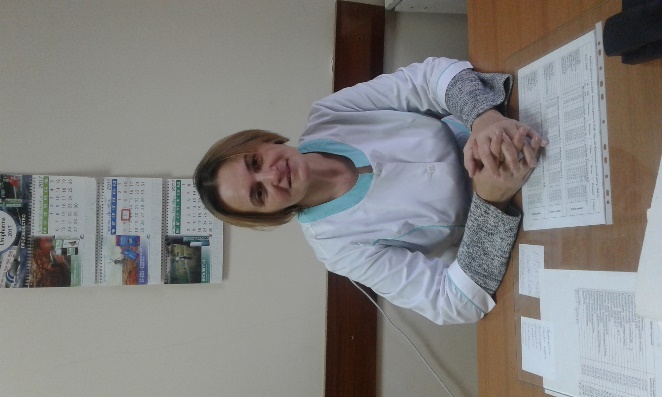 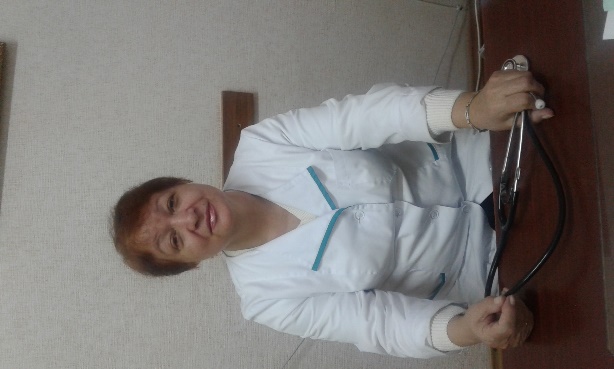 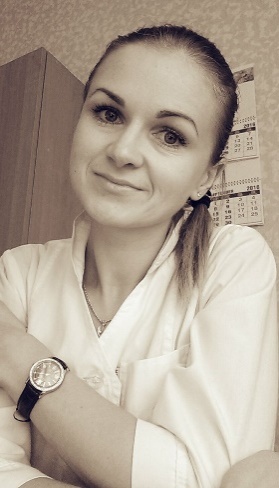 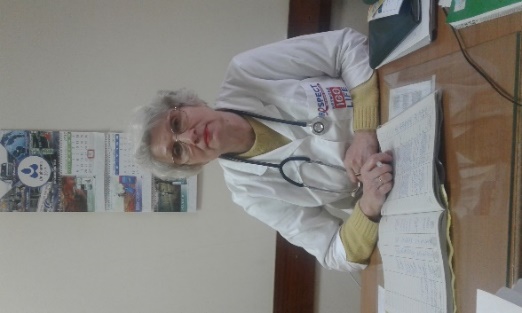 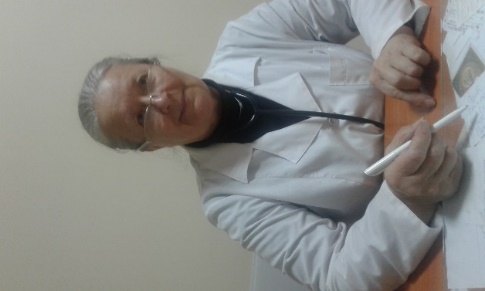 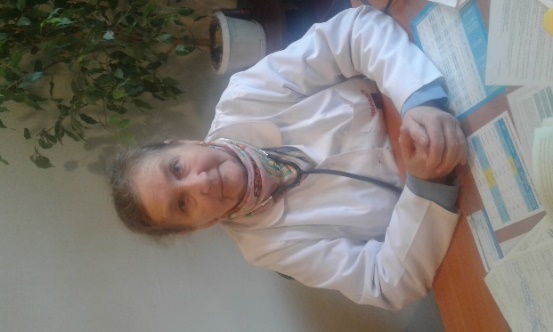 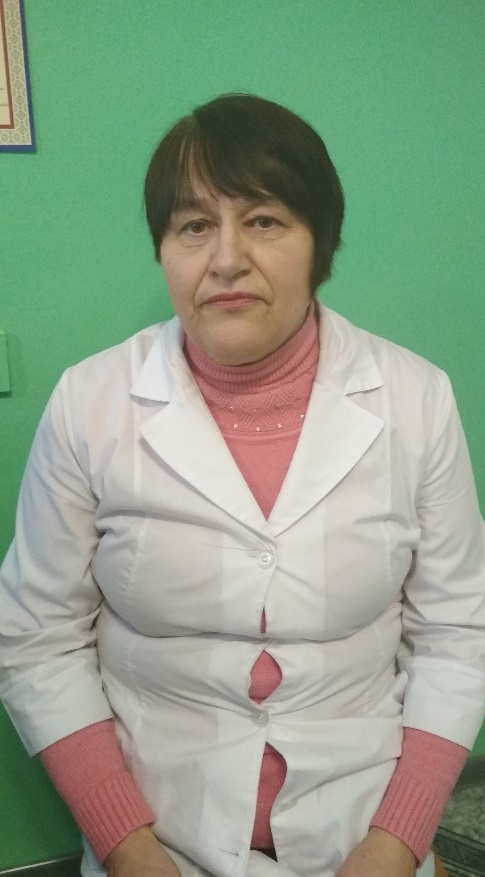 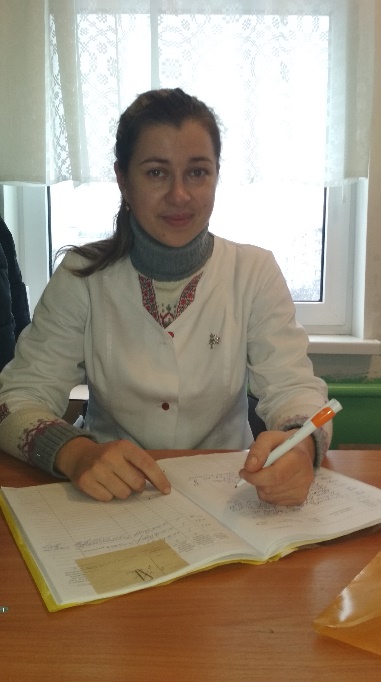 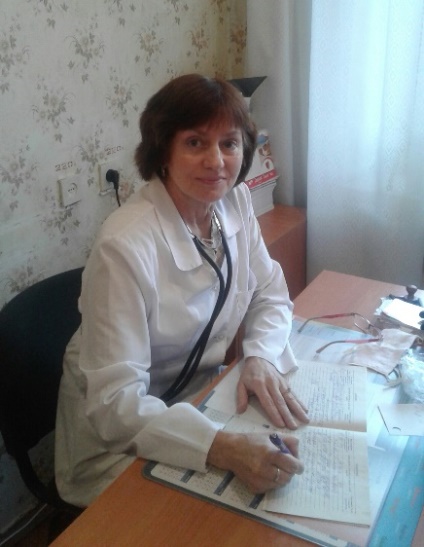 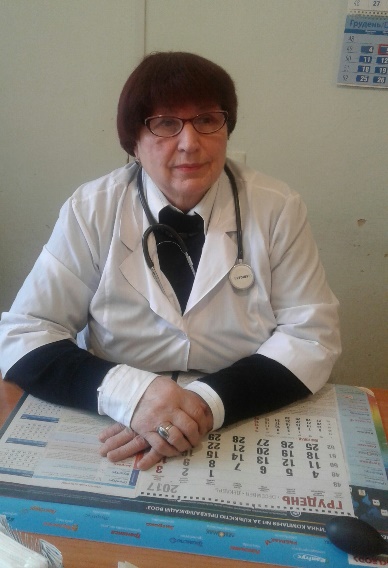 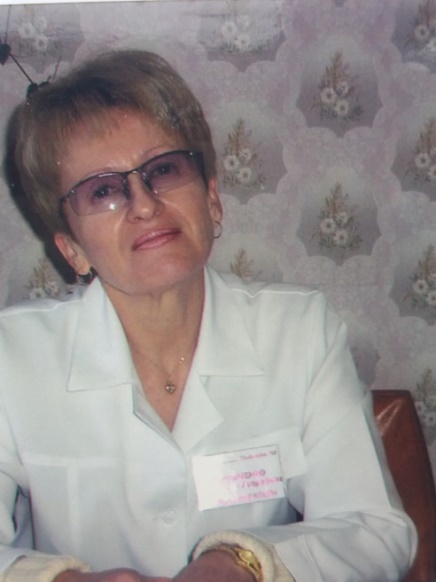 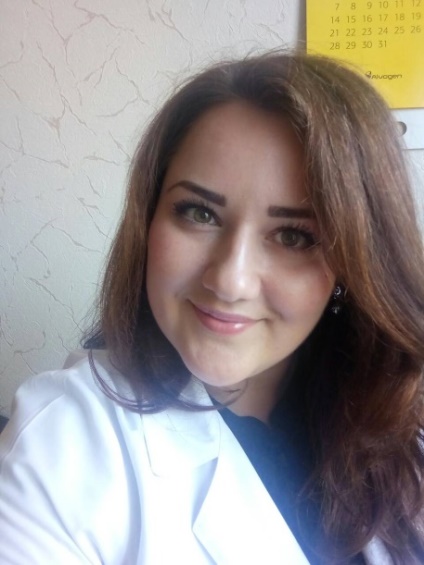 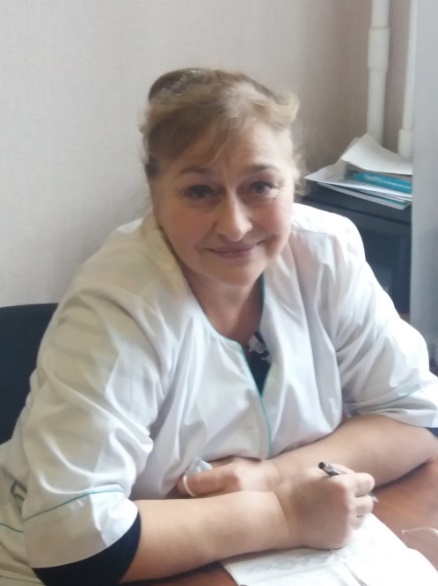 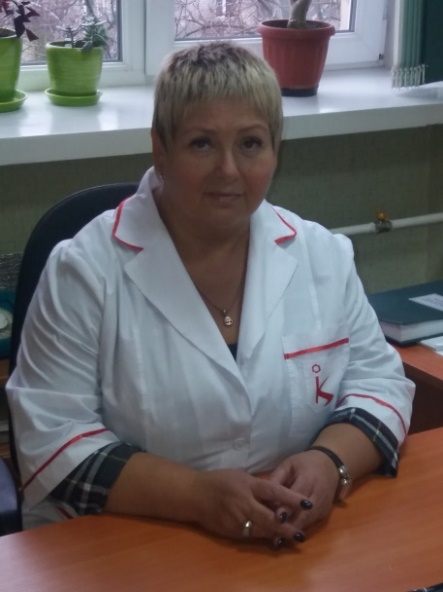 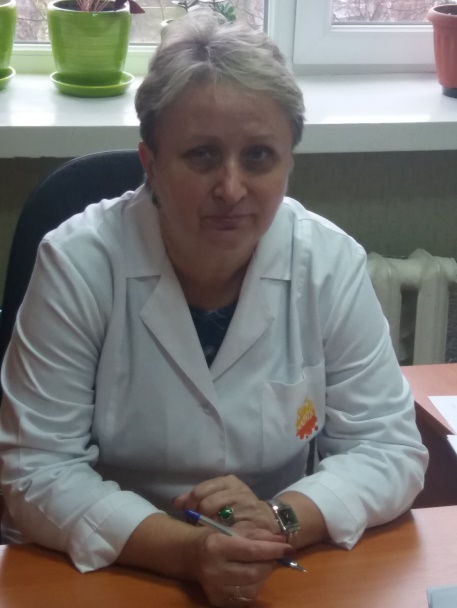 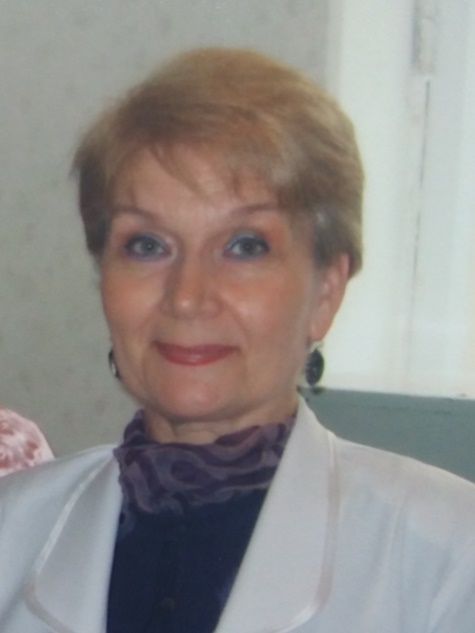 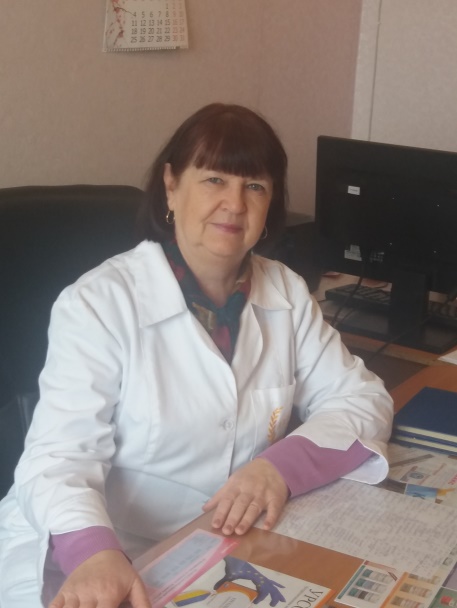 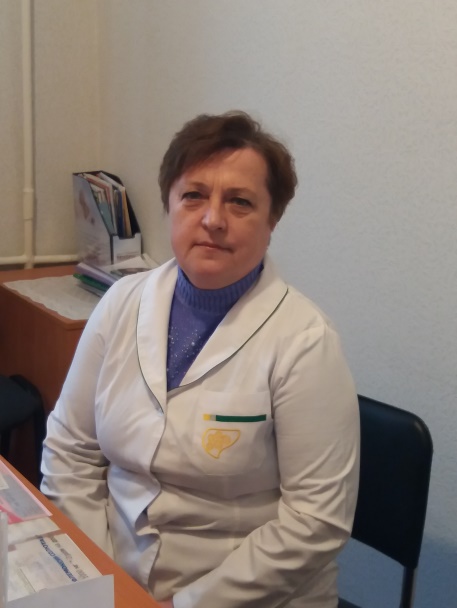 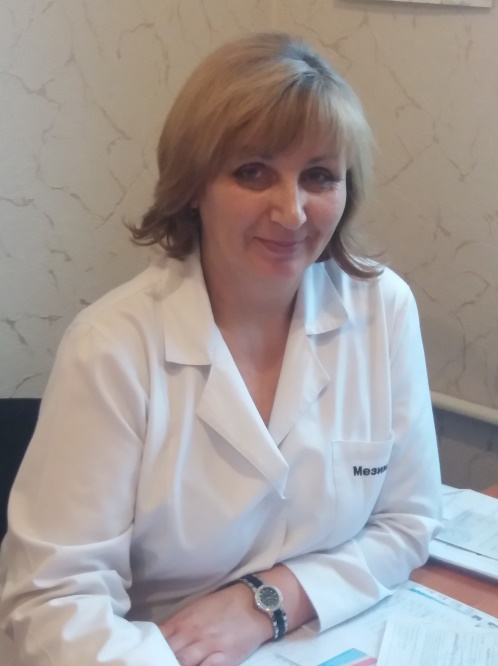 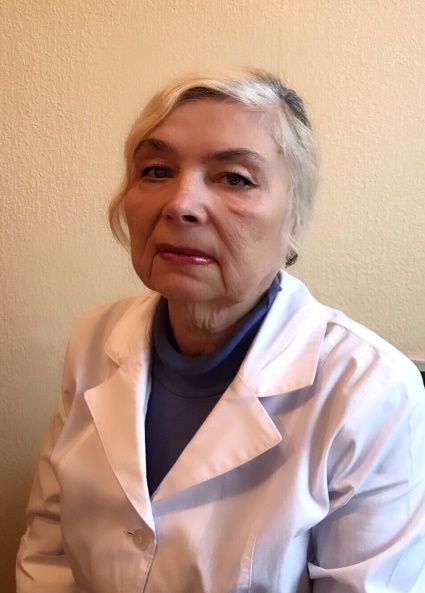 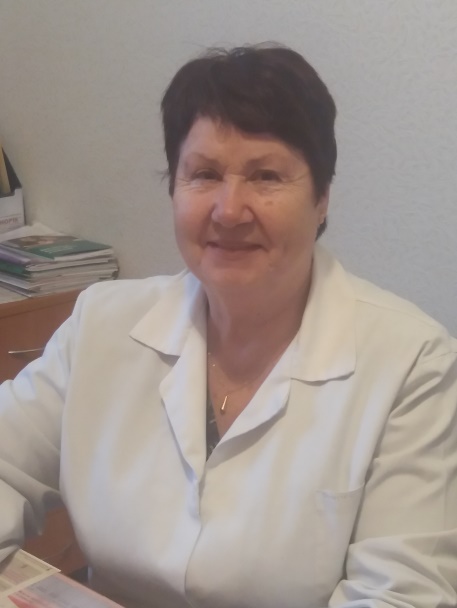 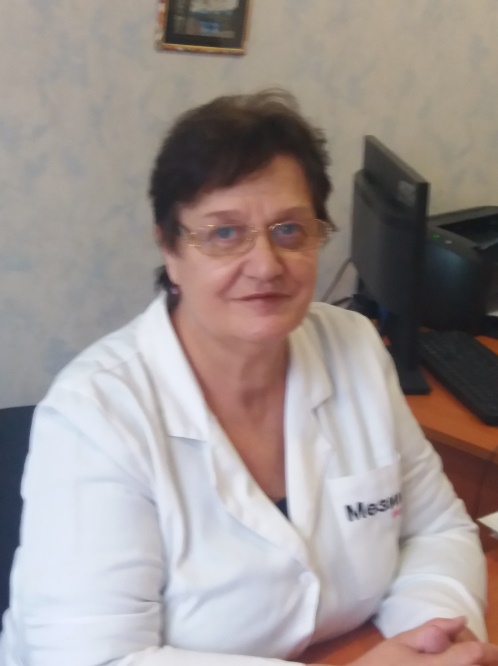 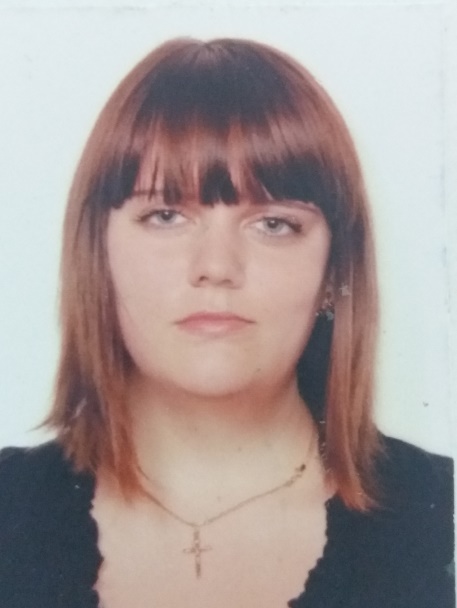 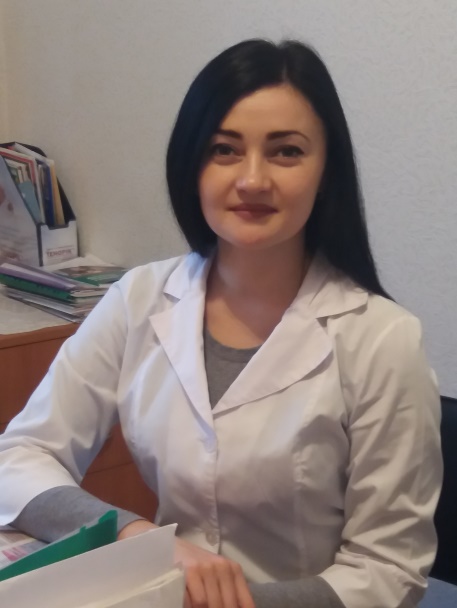 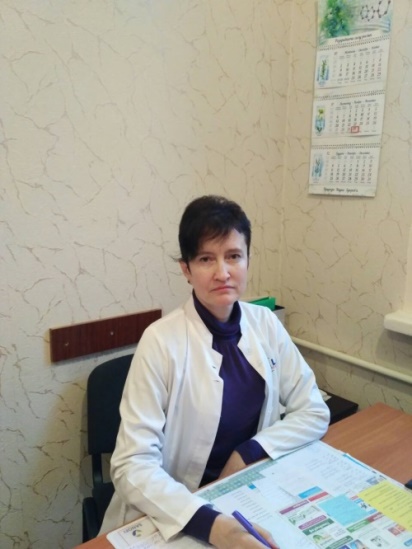 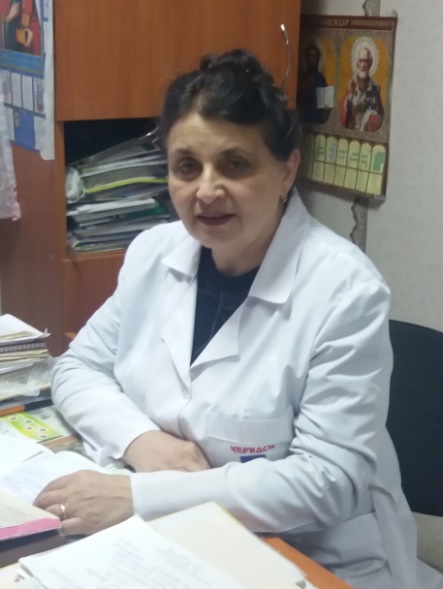 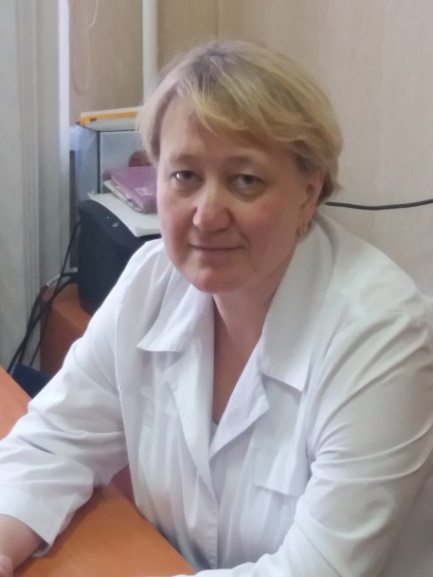 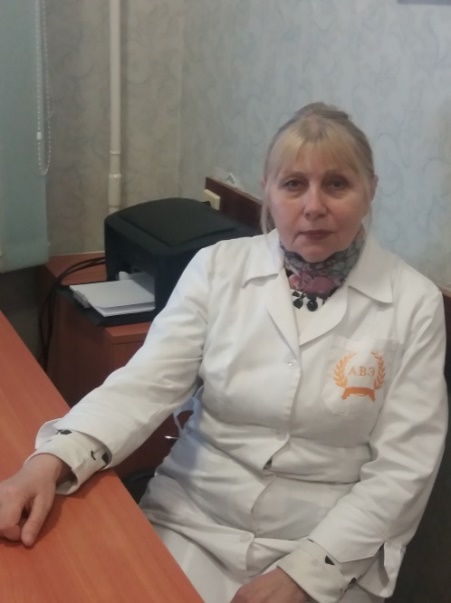 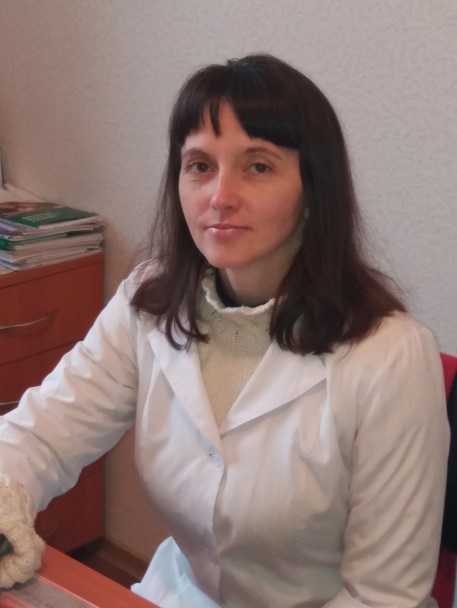 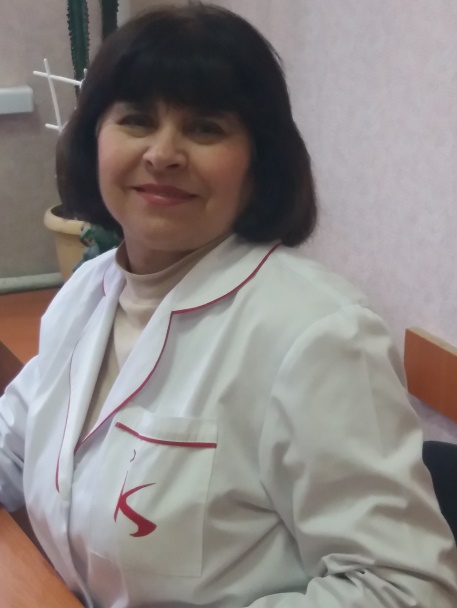 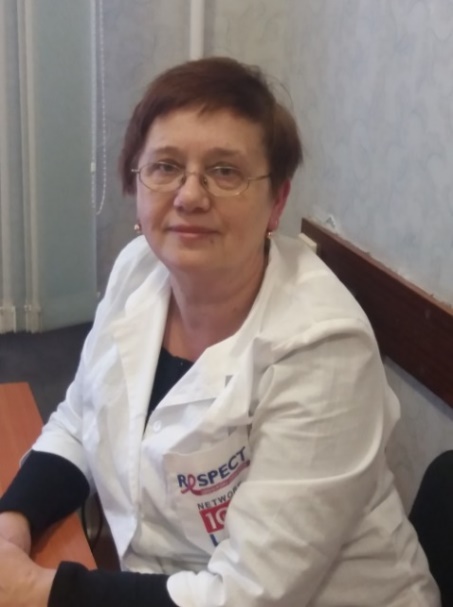 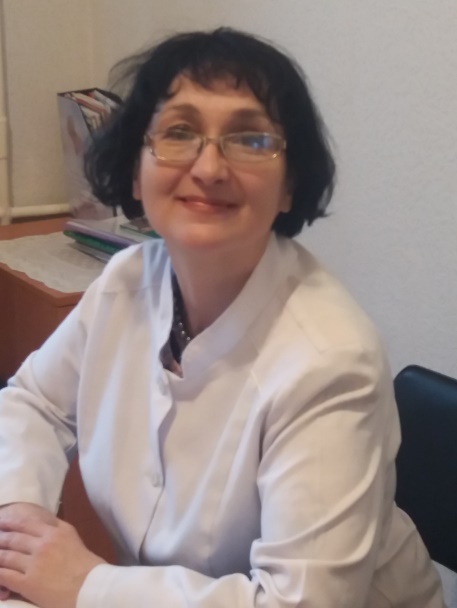 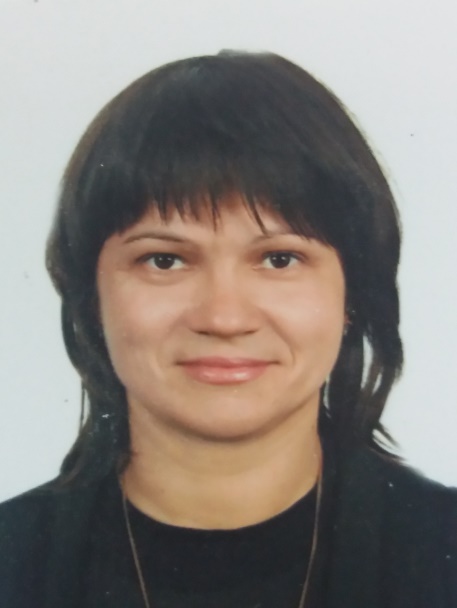 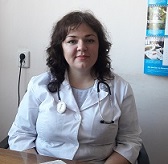 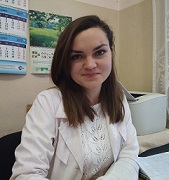 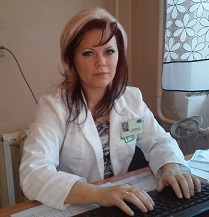 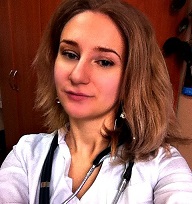 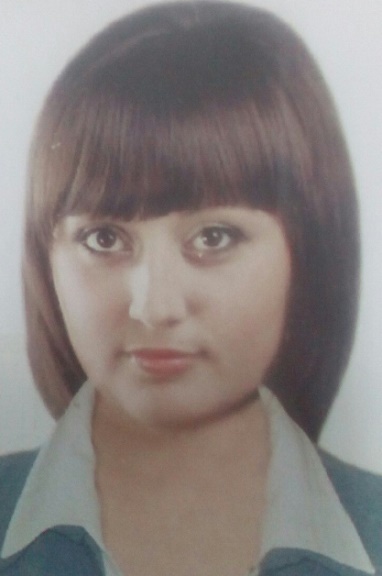 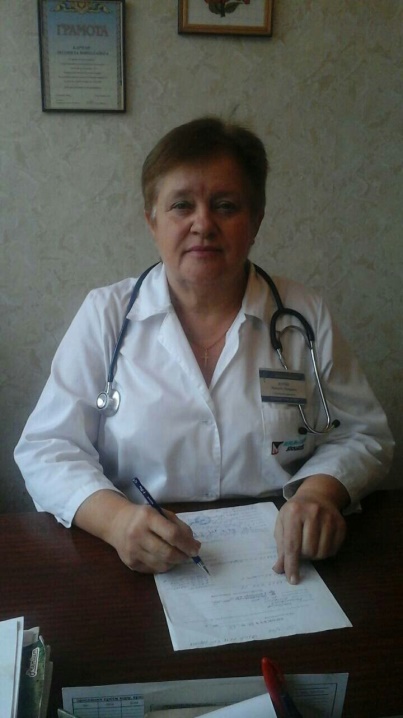 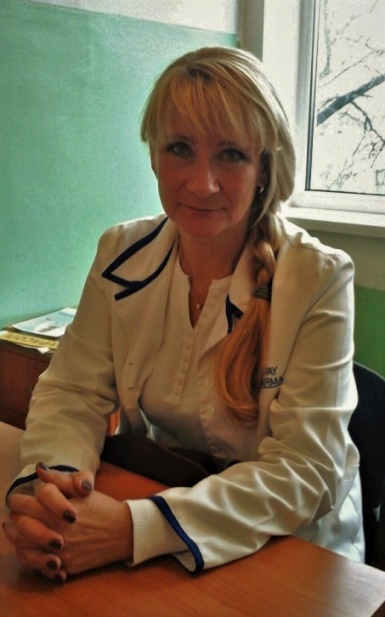 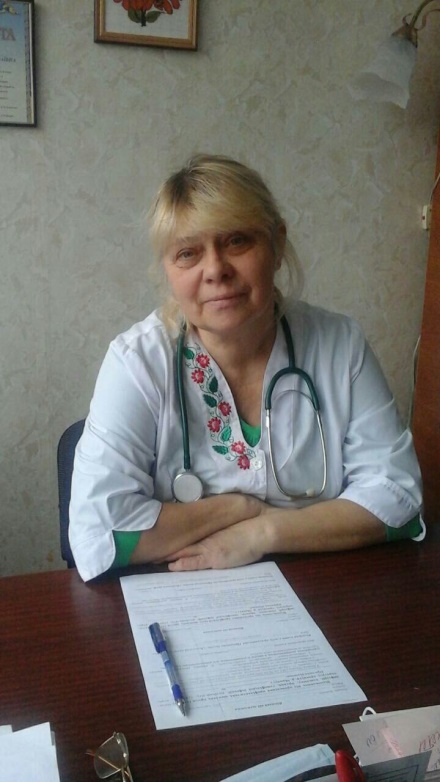 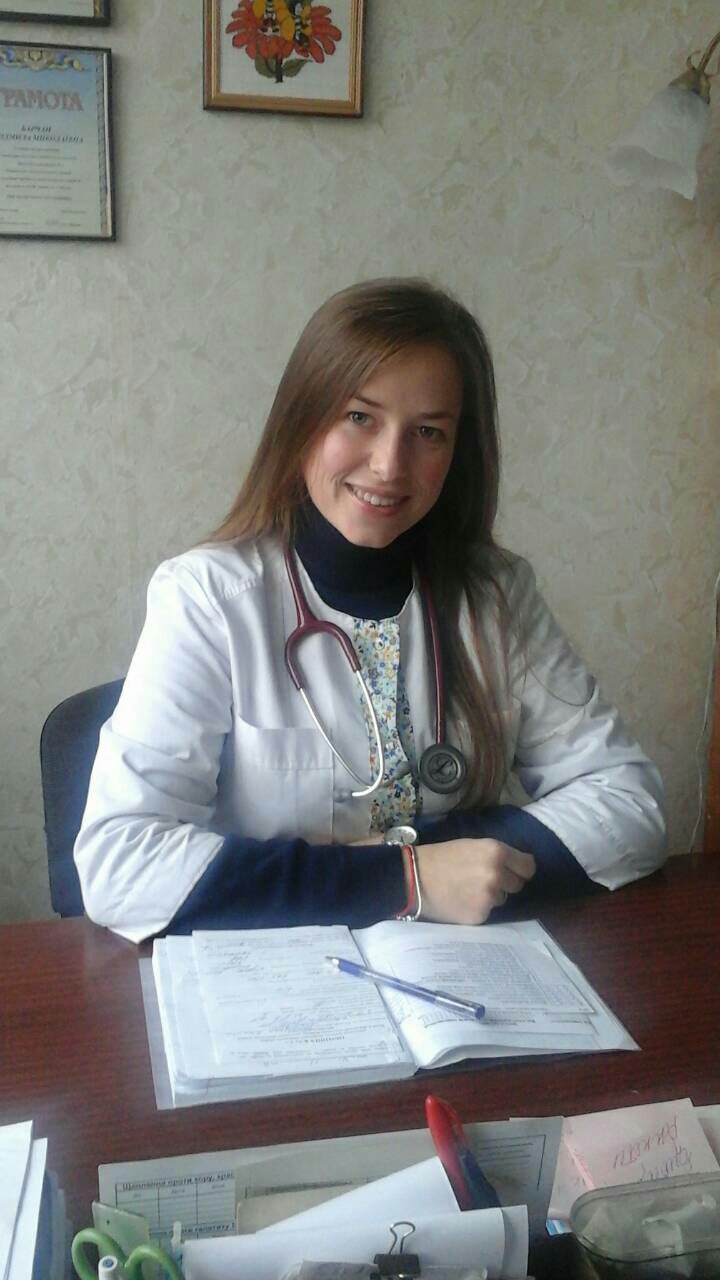 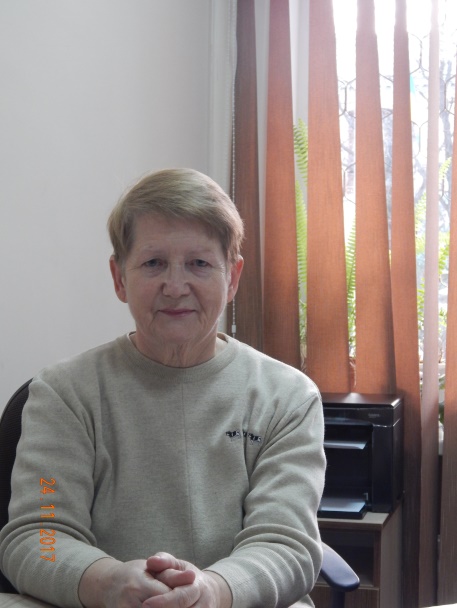 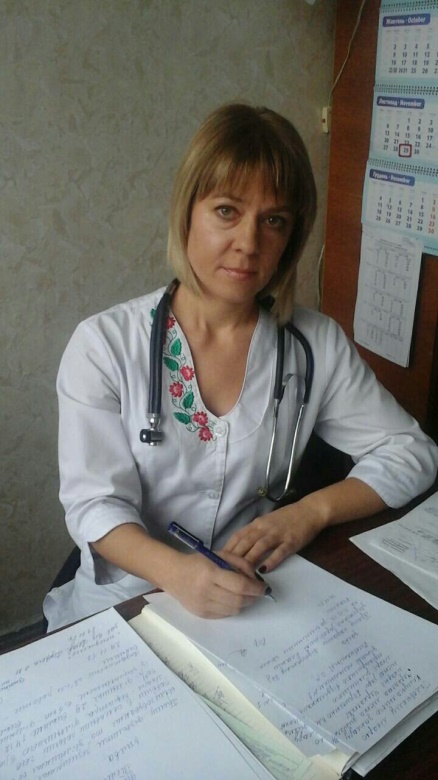 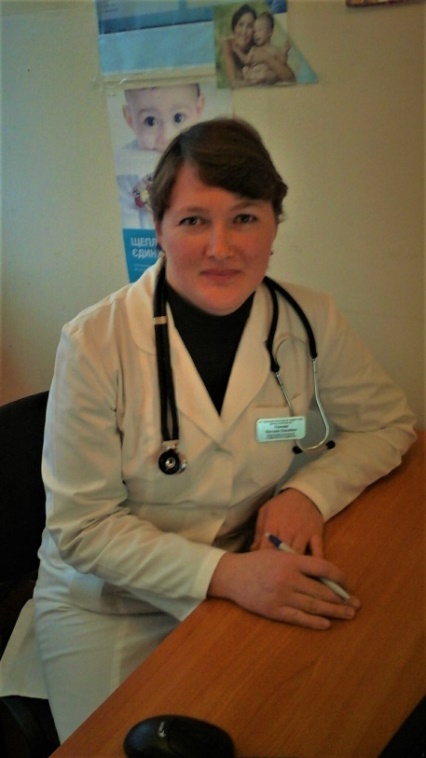 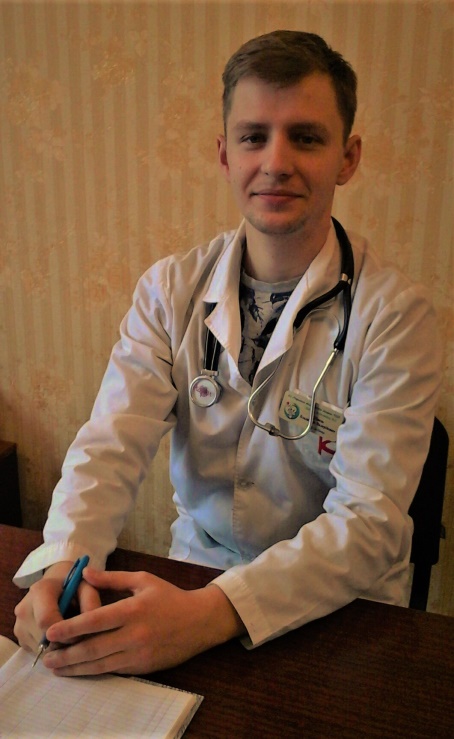 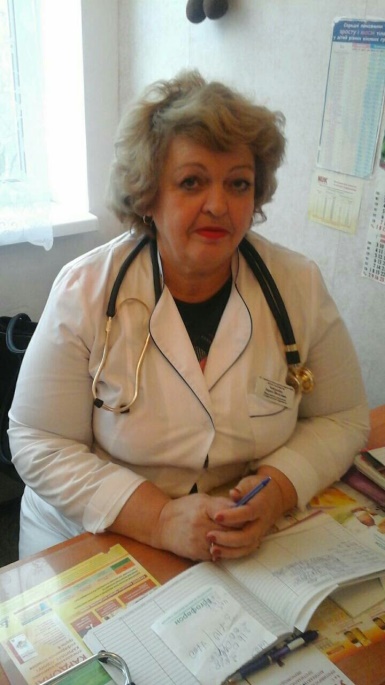 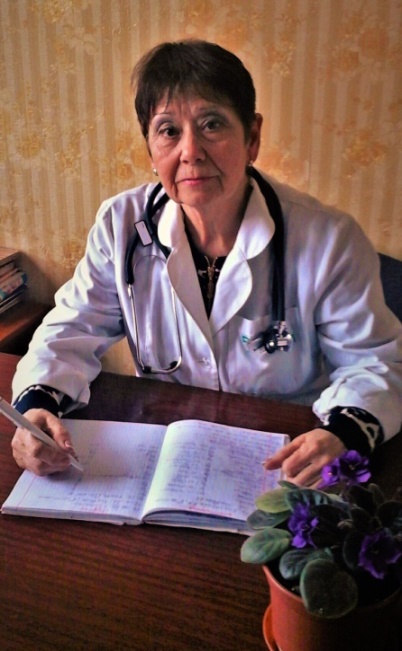 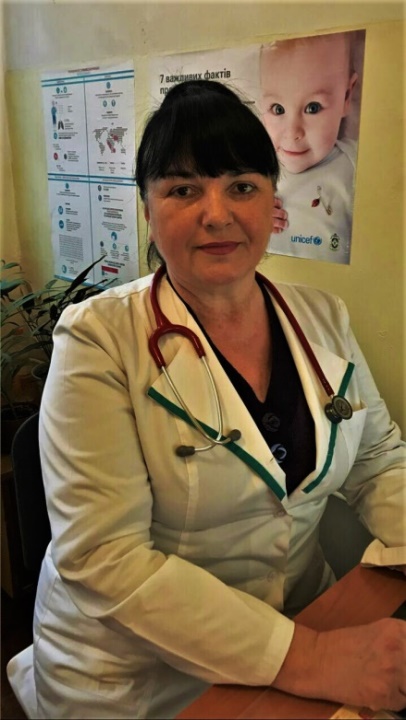 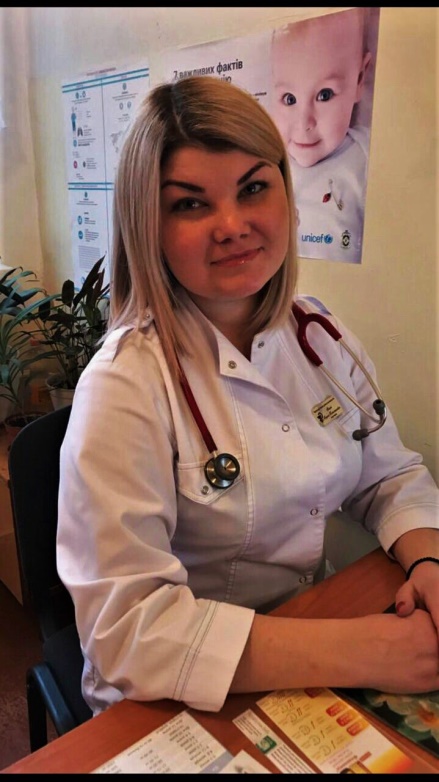 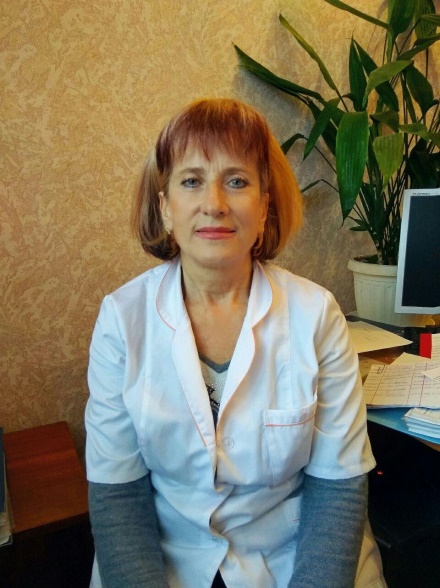 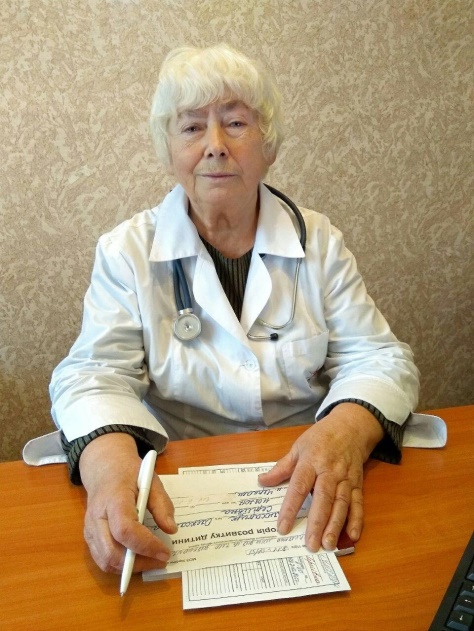 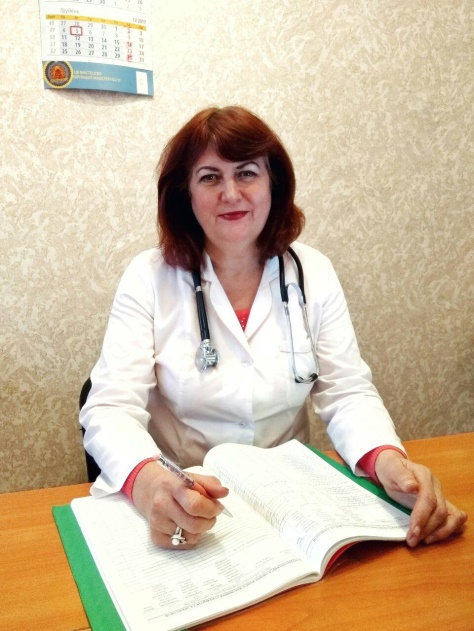 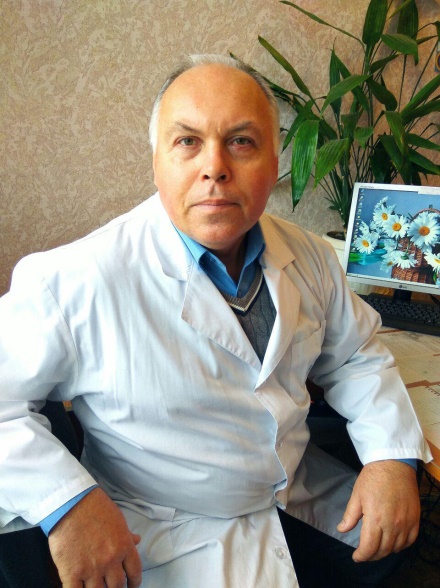 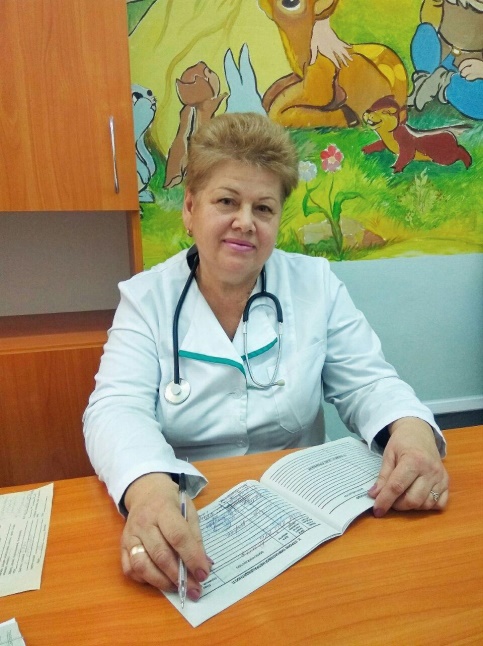 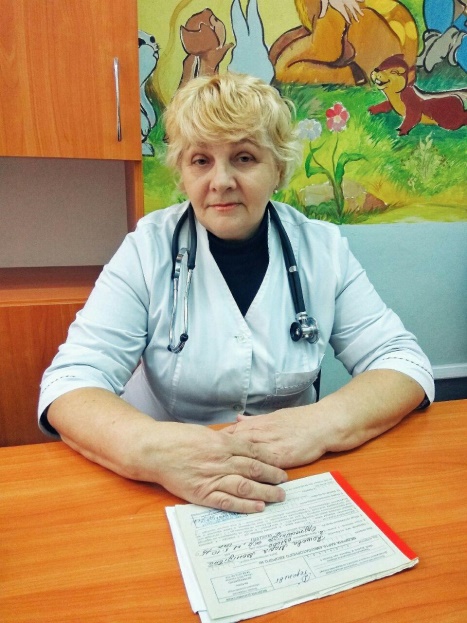 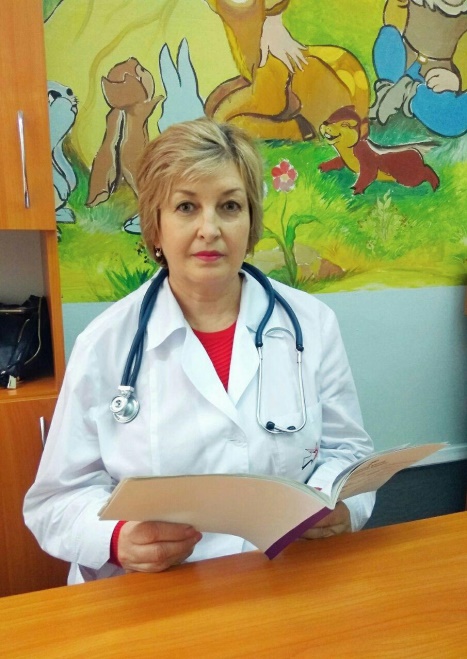 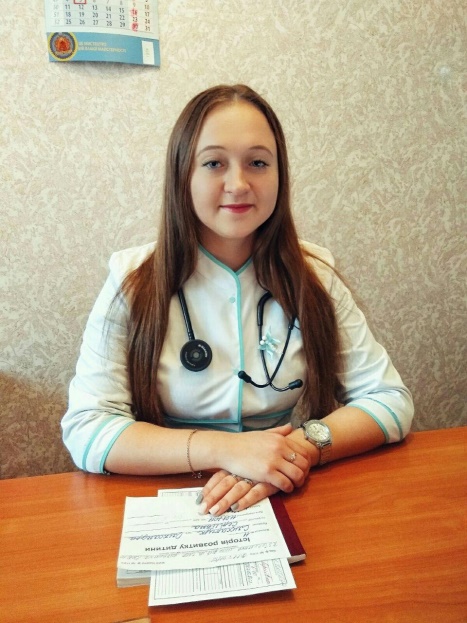 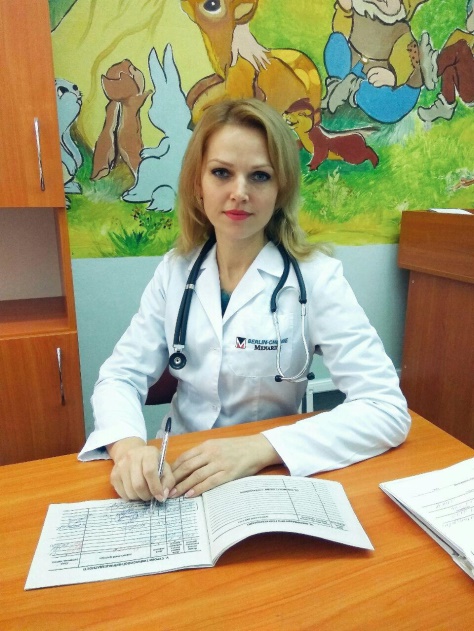 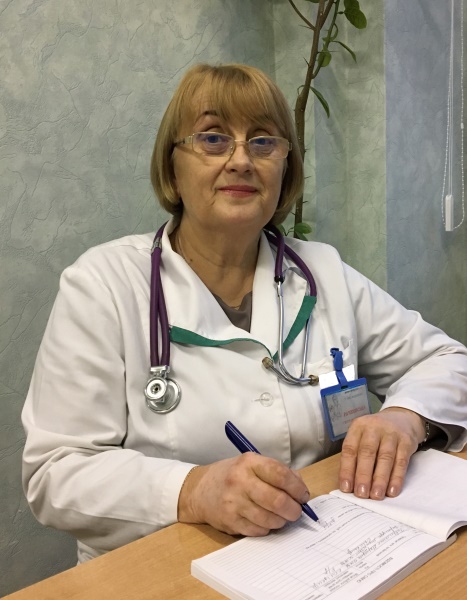 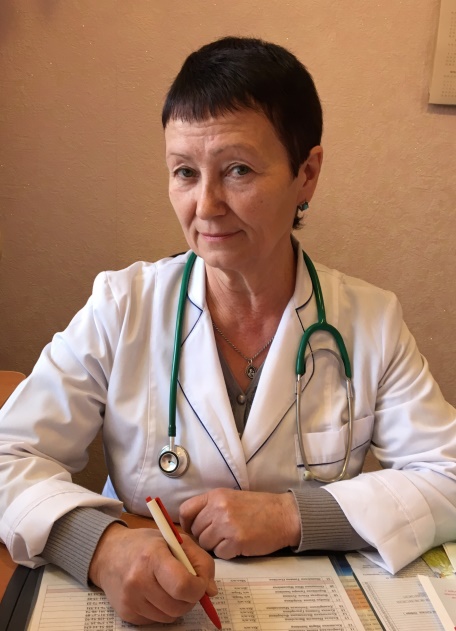 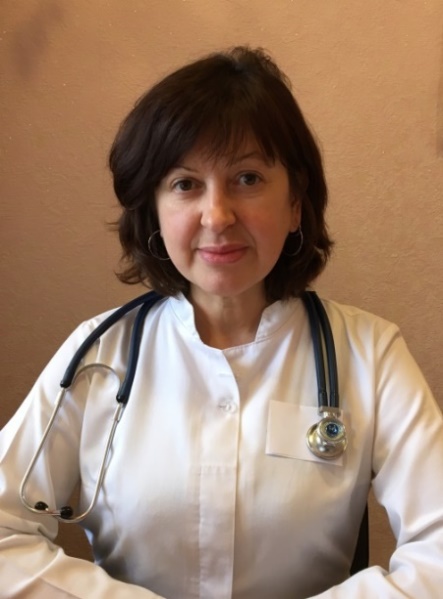 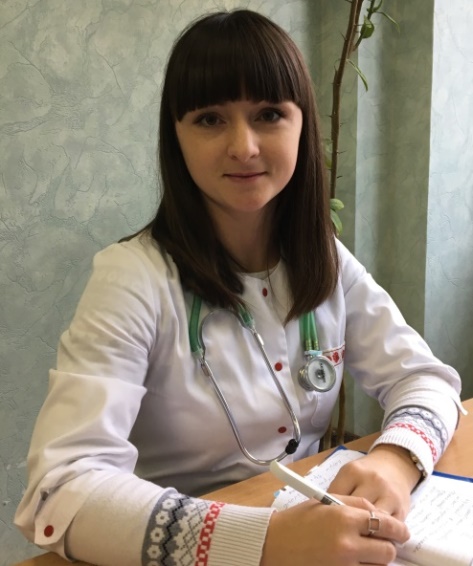 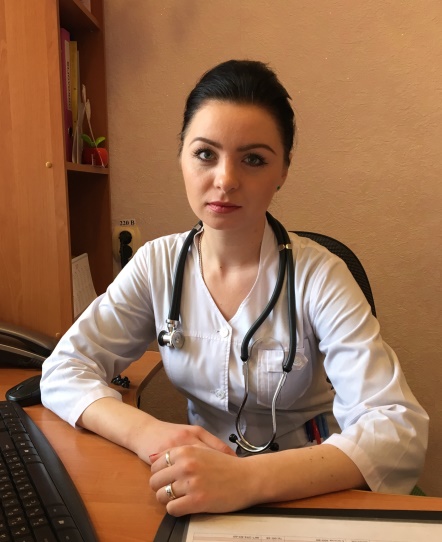 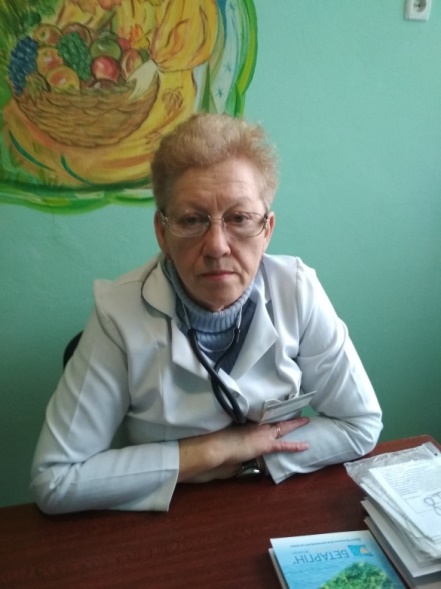 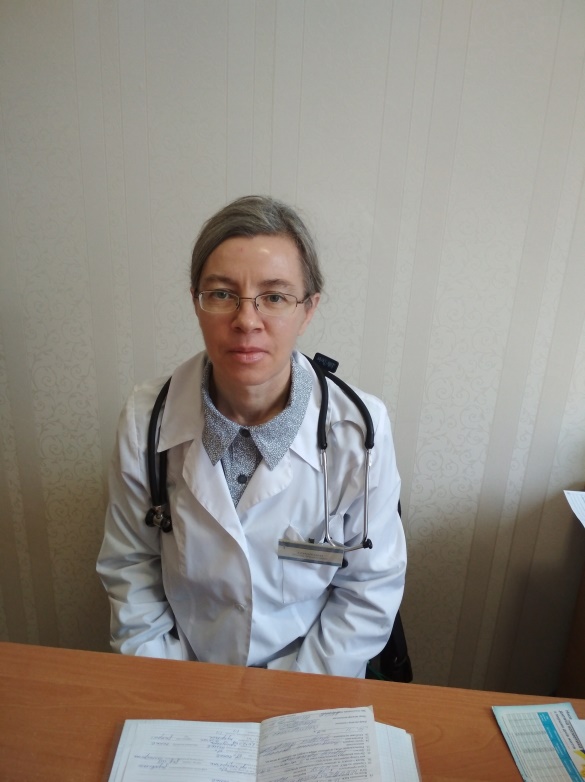 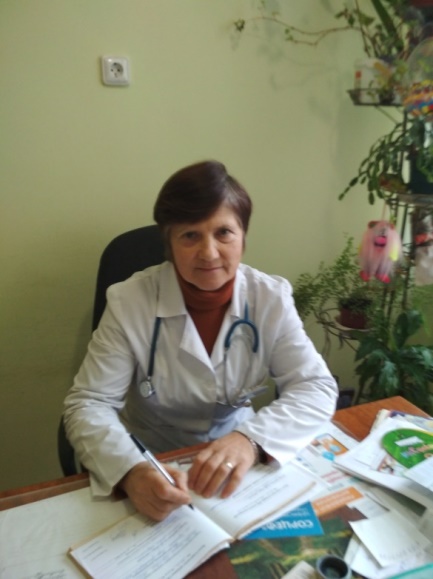 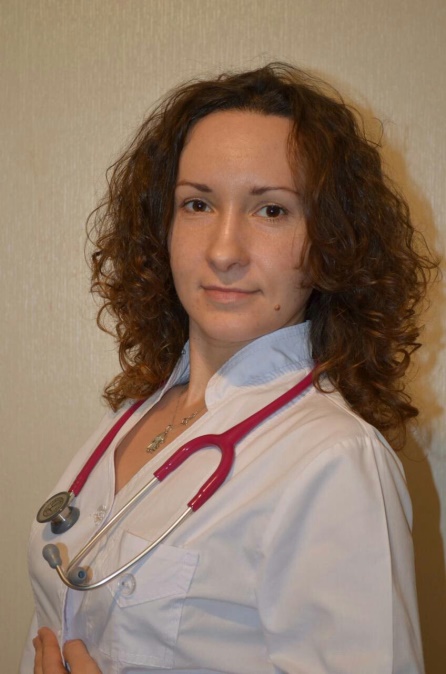 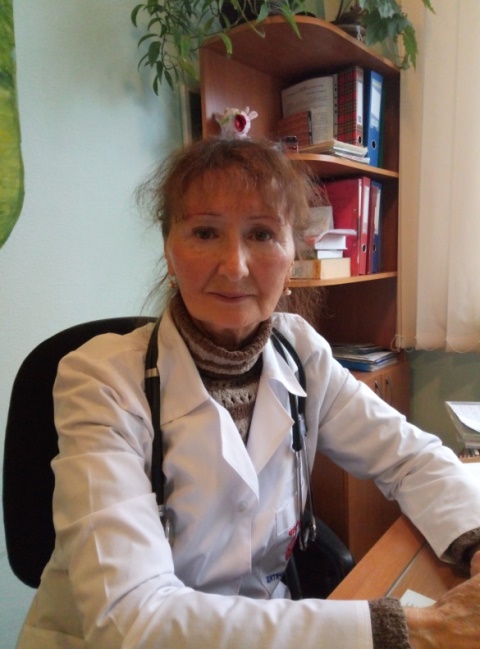 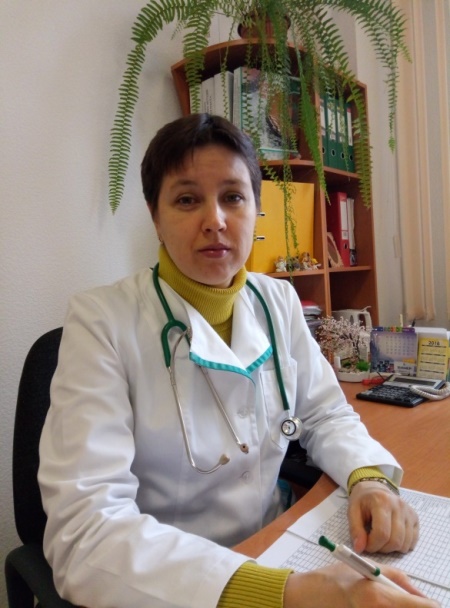 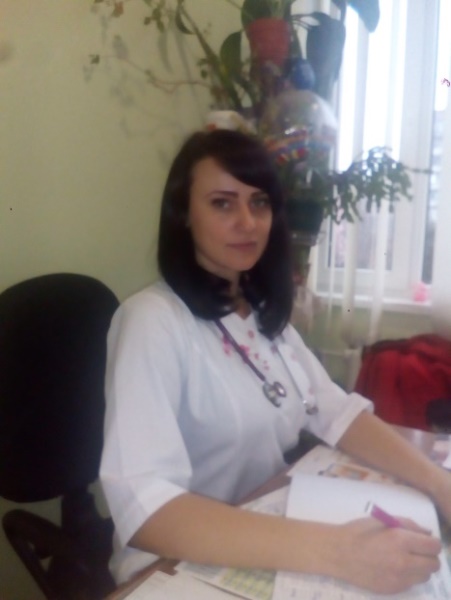 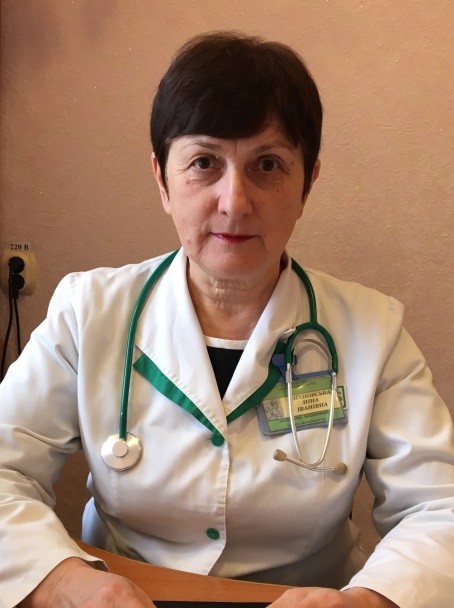 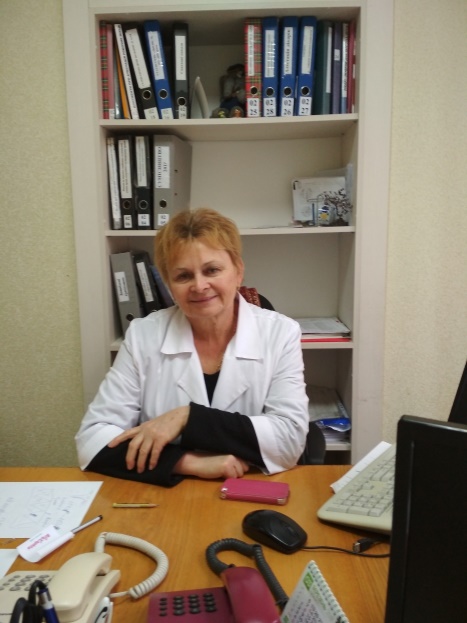 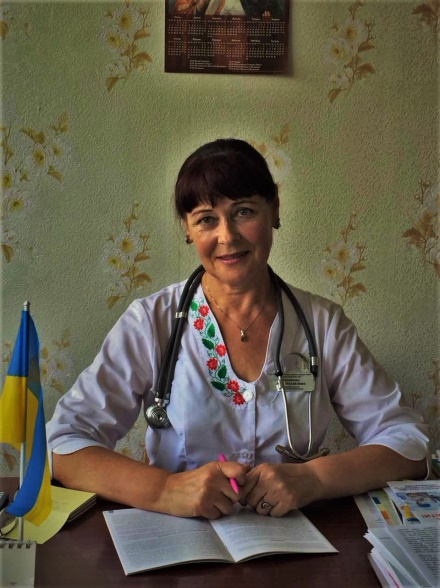 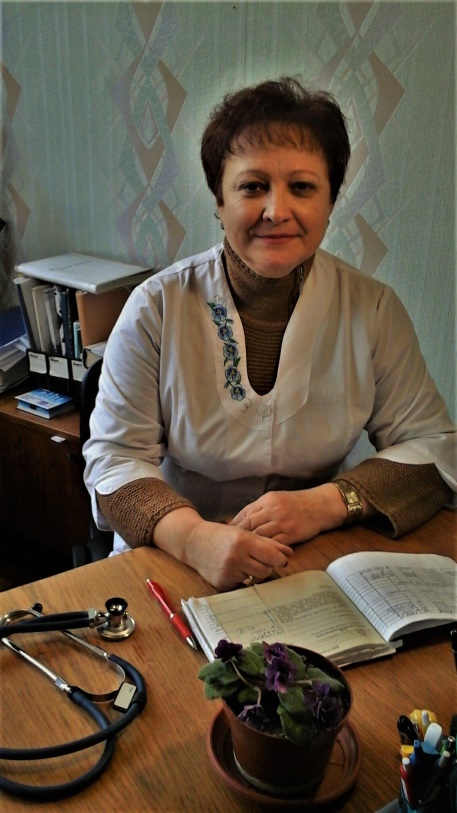 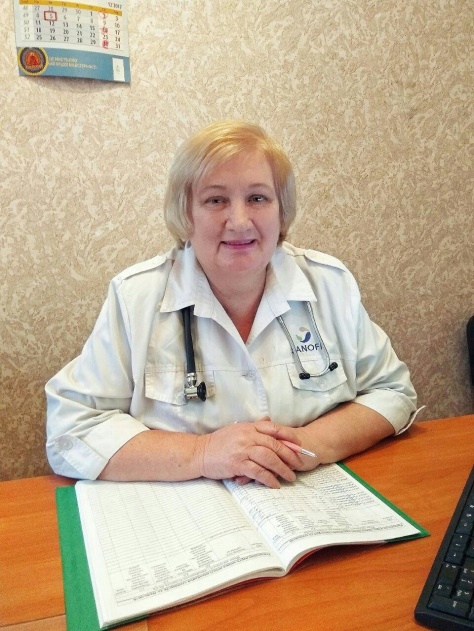 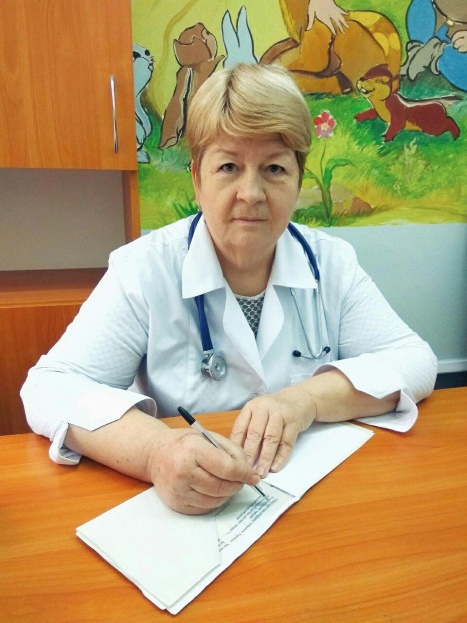 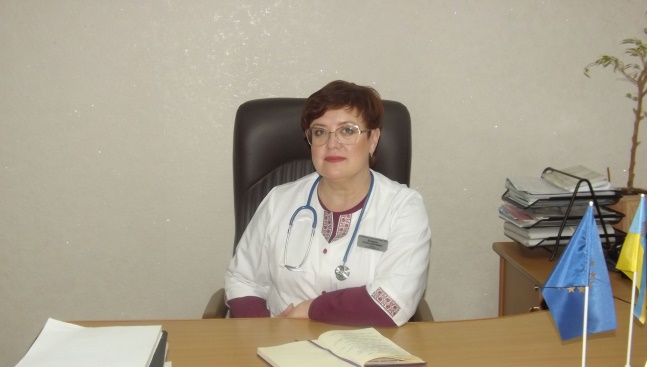 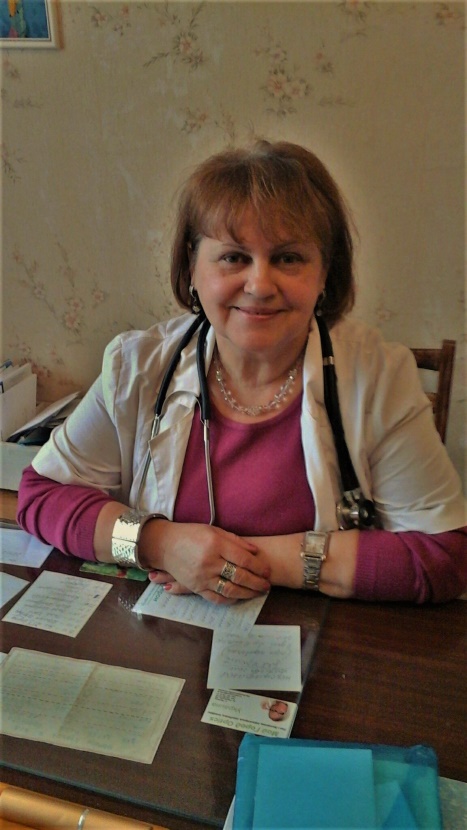 